PENGARUH LITERASI KEUANGAN TERHADAP PERILAKU KONSUMTIF MAHASISWA FAKULTAS EKONOMI DAN BISNIS ISLAM INSTITUT AGAMA ISLAM NEGERI (IAIN) MANADOSKRIPSIDiajukan untuk Memenuhi Salah Satu Syarat Memperoleh Gelar Sarjana dalam Program Studi Ekonomi Syariah pada Fakultas Ekonomi dan Bisnis Islam IAIN Manado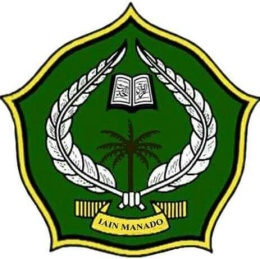 Oleh:MUH. IBNU IQBAL NIM : 16.4.1.046PROGRAM STUDI EKONOMI SYARI’AHFAKULTAS EKONOMI DAN BISNIS ISLAMINSTITUT AGAMA ISLAM NEGERI (IAIN) MANADO2020PERNYATAAN KEASLIAN SKRIPSIYang bertanda tangan di bawah ini saya:Nama		: Muh. Ibnu Iqbal NIM		: 16.4.1.046Program	: Sarjana (S-1)Institusi	: IAIN ManadoDengan sungguh-sungguh menyatakan bahwa SKRIPSI ini secara keseluruhan adalah hasil penelitian atau karya saya sendiri kecuali pada bagian-bagian yang dirujuk sumbernya.PENGESAHAN TIM PENGUJI UJIAN SKRIPSISkripsi berjudul “PENGARUH LITERASI KEUANGAN TERHADAP PERILAKU KONSUMTIF MAHASISWA FAKULTAS EKONOMI DAN BISNIS ISLAM INSTITUT AGAMA ISLAM NEGERI (IAIN) MANADO” yang disusun oleh Muh Ibnu Iqbal, NIM :16.4.1.046, mahasiswa Fakultas Ekonomi dan Bisnis Islam Program Studi Ekonomi Syari’ah IAIN Manado , telah diuji dan dipertahankan dalam sidang munaqasyah yang diselenggarakan pada  hari Senin, 18 Mei 2020 dinyatakan telah dapat diterima sebagai salah satu syarat untuk memperoleh gelar Sarjana Ekonomi, Jurusan Ekonomi Syari’ah, dengan beberapa perbaikan.Manado,       Juni 2020DEWAN PENGUJI:                     Mengetahui, Dekan Fakultas Ekonomi dan Bisnis IslamDr. Rosdalina Bukido, M.HumNIP. 197803242006042003KATA PENGANTAR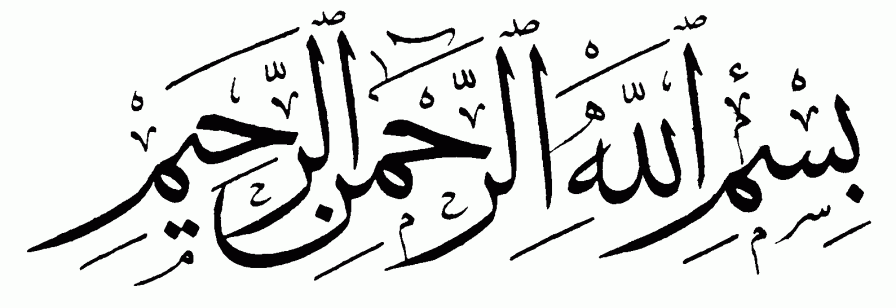 Puji syukur kehadirat Allah SWT. Atas kelimpahan Rahmat dan Karunia-Nya, sehingga penulis dapat merampungkan skripsi ini dengan judul ‘’Pengaruh Literasi Keuangan terhadap Perilaku Konsumtif Mahasiswa Fakultas Ekonomi dan Bisnis Islam Institut Agama Islam Negeri (IAIN) Manado”.Shalawat serta salam semoga tetap tercurahkan kepada Baginda Rasulullah SAW. Serta keluarga, sahabat sampai kepada para pengikutnya yang senantiasa tetap istiqomah sampai akhir zaman.Penghargaan dan terima kasih yang setinggi-tingginya kepada kedua orang tua Ibu Suryani Tutupo dan Ayah Sarpin Ligoy yang telah melahirkan, membesarkan dan mendidik dengan sepenuh hati, terimakasih juga kepada Saudara-saudara (Syaiful Amri, Friska Ayu dan Mustika Putri Mokodompit) yang selalu berbagi ilmu dan pengalaman. Alhamdulillah sampai terselesaikannya skripsi ini selalu mendapat dukungan dan do’a dari kedua orang tua dan saudara. Ucapan terimakasih juga penulis haturkan kepada:Delmus Puneri Salim, MA, M.Res Ph. D. selaku Rektor Institut Agama Islam Negeri (IAIN) ManadoDr. Ahmad Rajafi, M.HI selaku Wakil Rektor I Insitut Agama Islam Negeri (IAIN) ManadoDr. Radlyah Hasan Jan, M.Si selaku Wakil Rektor II Insitut Agama Islam Negeri Manado sekaligus menjadi Pembimbing Akademik yang senantiasa memberikan semangat, arahan, dan selalu memberi motivasi untuk terus berprestasi selama perkuliahan, serta selalu ikhlas dan sabar hingga tahap penulisan skripsi ini selesai.Dr. Musdalifah Dachrud, M.PS.I selaku Wakil Rektor III Insitut Agama Islam Negeri (IAIN) Manado Dr. Rosdalina, S.Ag., M. Hum., selaku Dekan Fakultas Ekonomi dan Bisnis Islam Institut Agama Islam Negeri (IAIN) ManadoDr. Andi Mukkaramah Nagauleng M.Pd selaku Wakil Dekan I Fakultas Ekonomi dan Bisnis Islam Institut Agama Islam Negeri (IAIN) ManadoRidwan Jamal S.Ag., M.HI selaku Wakil Dekan II Fakultas Ekonomi dan Bisnis Islam Institut Agama Islam Negeri (IAIN) ManadoDr. Munir Tubagus, M.Cs selaku Wakil Dekan III Fakultas Ekonomi dan Bisnis Islam Institut Agama Islam Negeri (IAIN) ManadoSjamsuddin A.K. Antuli, S.Ag., M.A selaku Ketua Program Studi Ekonomi dan Bisnis Islam yang senantiasa dengan sabar memberi masukan dan arahan sejak semester awal hingga saat ini.Dr. Rosdalina Bukido M.Hum selaku Dosen Pembimbing I dan Rahmawaty, SHI., M.Si selaku Dosen Pembimbing II yang selama ini telah meluangkan waktu dan memberikan arahan-arahan yang sangat membantu, serta dengan ikhlas dan sabar dalam membimbing penyelesaian penyusunan skripsi ini.Serta Kabag, Staff dan juga seluruh Dosen Fakultas Ekonomi dan Bisnis Islam Institut Agama Islam Negeri (IAIN) Manado yang selama ini dengan segala jerih payahnya telah memberikan jasa, pelayanan dan ilmu bagi penulis selama masa perkuliahan.Tim Penguji yang telah memberikan banyak masukan dan saran untuk kesempurnaan penyusunan skripsi ini.Ibu Fitria Ayu Lestari Niu, Ibu Youlanda Hasan dan Bapak Azhar Muslihin yang telah mendukung, membantu penulis dalam penyusunan skripsi ini.Bank Indonesia KPw Sulawesi Utara dan Komunitas Penerima Beasiswa Generasi Baru Indonesia (GenBI) Provinsi Sulawesi Utara yang telah memberikan dukungan kepada penulis melalui Beasiswa yang diberikan selama 2 tahun berturut-turut sekaligus menjadi wadah yang tepat dalam mengembangkan kemampuan diri serta minat dan bakat.Seluruh teman-teman sepejuangan Ekonomi Syariah angkatan 2016.Teruntuk semua pihak yang banyak membantu dan tak dapat disebutkan satu persatu. Semoga Allah SWT, memberikan balasan kebaikan kepada semuanya. Semoga hasil karya yang sederhana ini dapat bermanfaat bagi kita semua. AminYaa Rabbal ‘Alamin.Wassalamu’alaikumWr.WbDAFTAR ISIHALAMAN JUDUL	iHALAMAN PERNYATAAN KEASLIAN SKRIPSI	iSURAT PERSETUJUAN PEMBIMBING	iiSURAT SIAP MENGIKUTI UJIAN	iiiKATA PENGANTAR	ivDAFTAR ISI	viiDAFTAR TABEL 	ixABSTRAK	xBAB I   PENDAHULUANLatar Belakang Masalah	1Rumusan Masalah	6Tujuan Penelitian	6Manfaat Penelitian	6Definisi Operasional	7BAB II  KAJIAN TEORIKajian Teoretis 	 9Penelitian Terdahulu	20Hipotesis	22BAB III METODE PENELITIANTempat dan Waktu Penelitian	24Rancangan Penelitian	24Populasi dan Sampel	25Data dan Instrumen	26Teknik Pengumpulan Data	28Teknik Analisis Data	28BAB IV HASIL DAN PEMBAHASANGambaran Umum Lokasi Penelitian	33Hasil Penelitian	39Pembahasan	52BAB V PENUTUPKesimpulan	62Saran 	62DAFTAR PUSTAKALAMPIRANDAFTAR RIWAYAT HIDUPDAFTAR TABELTabel 2.1	Penelitian Terdahulu 	20Tabel 3.1	Skor Skala Likert 	27Tabel 4.1	Distribusi Jawaban Responden Berdasarkan Jenis Kelamin	40Tabel 4.2	Distribusi Jawaban Responden Berdasarkan Program Studi	41Tabel 4.3	Distribusi Jawaban Responden Berdasarkan Angkatan	41Tabel 4.4	Data Variabel X (Literasi Keuangan)	41	Tabel 4.5	Data Variabel Y (Perilaku Konsumtif)	42Tabel 4.6	Uji Tes Validitas Variabel X (Literasi Keuangan)	43Tabel 4.7	Uji Tes Validitas Variabel Y (Perilaku Konsumtif)	44Tabel 4.8	Uji Reabilitas Variabel X (Literasi Keuangan)	44	Tabel 4.9	Uji Reabilitas Variabel Y (Perilaku Konsumtif)	45Tabel 4.10	Uji Normalitas Klomogorov Smirnov	46Tabel 4.11	Uji Linearitas	47Tabel 4.12	Uji Regresi Linearitas Sederhana	48Tabel 4.13	Uji Koefisien Determinasi (R2)	48	Tabel 4.14	Uji T  	50	Skripsi ini bertujuan untuk mengetahui pengaruh literasi keuangan (X) terhadap perilaku konsumtif mahasiswa (Y) di lingkungan Institut Agama Islam Negeri (IAIN) Manado dengan menggunakan metode kuantitatif deskriptif. Sumber data yang digunakan adalah data primer yang diperoleh melalui kuesioner dengan skala pengukuran menggunakan skala likert dengan populasi responden yaitu mahasiswa Fakultas Ekonomi dan  Bisnis Islam Institut Agama Islam Negeri (IAIN) Manado. Sedangkan data sekunder terdiri dari data mahasiswa, jurnal penelitian dan buku-buku yang relevan. Analisis data yang digunakan adalah uji normalitas, uji hipotesis, uji korelasi dan uji regresi linear sederhana menggunakan SPSS versi 25. Hasil penelitian menunjukkan bahwa variable literasi keuangan tidak berpengaruh terhadap perilaku konsumtif mahasiswa. Hal ini disebabkan oleh adanya faktor lain yang memengaruhi perilaku konsumtif mahasiswa dibandingkan dengan literasi keuangan. Kata Kunci: Literasi, keuangan, Perilaku, konsumtif TRANSLATE ABSTRAK DARI UPBBAB I PENDAHULUANLatar Belakang Pendidikan literasi keuangan dapat diartikan sebagai sebuah pemahaman yang komprehensif serta mendalam tentang Pendidikan Literasi Keuangan pengelolaan keuangan pribadi ataupun keluarga yang membuat seseorang mempunyai kuasa, pemahaman dan keyakinan penuh terhadap keputusan keuangan yang diambil. Literasi keuangan sebagai kemampuan membaca, menganalisis, mengelola, dan berkomunikasi tentang kondisi keuangan pribadi yang memengaruhi kesejahteraan materi. Literasi keuangan mencakup kemampuan untuk memilah kebutuhan keuangan, membahas tentang permasalahan keuangan, merencanakan masa depan, dan menanggapi dengan bijak untuk peristiwa kehidupan yang memengaruhi keputusan keuangan sehari-hari, termasuk peristiwa dalam perekonomian secara umum.Pelaksanaan edukasi dalam meningkatkan pemahaman tentang keuangan di masyarakat sangat diperlukan. Dengan semakin pesatnya pembangunan dan pertumbuhan ekonomi, lembaga keuangan mempunyai peran yang penting dalam kehidupan di masyarakat luas. Dengan adanya berbagai lembaga keuangan yang bervariasi menjadikan tiap lembaga berupaya untuk menyalurkan berbagai produk dan jasa keuangan kepada masyarakat secara menyeluruh. Agar masyarakat luas dapat menentukan produk dan layanan jasa keuangan yang sesuai dengan kebutuhan, masyarakat harus memahami dengan benar manfaat dan risiko, mengetahui hak dan kewajiban serta meyakini bahwa produk dan layanan jasa keuangan yang dipilih dapat meningkatkan kesejahteraan masyarakat. Dengan jumlah penduduk yang cukup banyak, Indonesia harus mampu mempersiapkan diri dalam menghadapi persaingan global di era MEA. Salah satu cara  dalam menyikapi keuangan adalah bagaimana individu mengontrol pengeluaran keuangan pribadinya. Ketika pengeluaran terus menerus dan tidak terbatas jumlahnya yang mengakibatkan individu sulit atau tidak mampu mengendalikan keuangan, hal ini menunjukkan bahwa individu memiliki tingkat literasi keuangan yang buruk.  Misi penting dari program literasi keuangan adalah untuk melakukan edukasi dibidang keuangan kepada masyarakat Indonesia agar dapat mengelola keuangan secara cerdas, sehingga rendahnya pengetahuan tentang industri keuangan dapat diatasi dan masyarakat tidak mudah tertipu pada produk-produk investasi yang menawarkan keuntungan tinggi dalam jangka pendek tanpa mempertimbangkan risikonya. Perlunya pemahaman masyarakat tentang produk dan layanan yang ditawarkan oleh lembaga jasa keuangan, maka program strategi nasional literasi keuangan mencanangkan tiga pilar utama. Pertama, mengedepankan program edukasi dan kampanye nasional literasi keuangan. Kedua, berbentuk penguatan infrastruktur literasi keuangan. Ketiga, berbicara tentang pengembangan produk dan layanan jasa keuangan yang terjangkau. Penerapan ketiga pilar tersebut diharapkan dapat mewujudkan masyarakat Indonesia yang memiliki tingkat literasi keuangan yang tinggi sehingga masyarakat dapat memilih dan memanfaatkan produk jasa keuangan guna meningkatkan kesejahteraan. Pengetahuan dan pemahaman tentang keuangan pribadi dibutuhkan individu agar dapat membuat keputusan yang benar dalam keuangan, sehingga mutlak diperlukan setiap orang dapat secara optimal menggunakan instrumen instrumen serta produk-produk keuangan yang tepat. Kurangnya pengetahuan mengenai literasi keuangan menjadi masalah serius dan menjadi tantangan besar bagi masyarakat di Indonesia. Edukasi keuangan adalah proses panjang yang memacu individu untuk memiliki rencana keuangan di masa depan demi mendapatkan kesejahteraan sesuai dengan pola dan gaya hidup yang dijalani.Remaja mengalami proses pembentukan pada perilakunya yang dimana saat ini sedang dalam proses mencari jati diri dan berusaha untuk mencapai pola diri yang ideal. Dalam proses ini biasanya akan terlibat dalam pertemanan sebaya sebagai kelompok sosial dalam melakukan pencarian identitasnya. Definisi remaja untuk masyarakat Indonesia dapat menggunakan batasan usia 11-24 tahun. Mahasiswa merupakan bagian dari remaja, apabila disesuaikan dengan umur remaja masyarakat Indonesia. Mahasiswa sama halnya dengan masyarakat pada umumnya yang memiliki pemenuhan akan kebutuhannya sendiri. Sebagai mahasiswa terdapat banyak kebutuhan yang harus dipenuhi yang terdiri dari alat tulis menulis, buku paket kuliah, tempat tinggal, biaya transportasi dari rumah ke kampus dan sebaliknya serta alat penunjang lainnya yang menjadi keperluan pada saat perkuliahan, untuk memenuhi kebutuhan tersebut tentunya akan ada pengeluaran yang dilakukan. Dalam hal ini pentingnya memahami literasi keuangan juga perlu diketahui oleh Mahasiswa. Bagi sebagian besar Mahasiswa, masa kuliah merupakan saat pertama kali mereka dalam mengelola keuangannya sendiri tanpa adanya pengawasan dari orang tua. Mahasiswa akan menghadapi berbagai permasalahan yang baru, lingkungan yang baru tanpa adanya pengawasan secara langsung dari orang tua. Oleh karena itu, mahasiswa dituntut untuk dapat secara mandiri dan bertanggung jawab dalam segala hal salah satunya mengenai masalah keuangan. Mahasiswa harus bisa secara mandiri mengatur keuangannya dengan baik dan juga harus bisa bertanggung jawab atas keputusan yang telah mereka perbuat.Masalah keuangan yang sering timbul pada mahasiswa adalah mereka belum memiliki pendapatan, sebagian dari mahasiswa masih bergantung kepada orang tua. Selain itu, sikap boros dari mahasiswa merupakan masalah yang sering dihadapi. Pada umumnya setiap orang khususnya mahasiswa akan melakukan kegiatan konsumsi dan suka terhadap hal yang mengarah kepada konsumtif, seperti suka berbelanja.Begitupun dengan kondisi yang terjadi pada Mahasiswa Fakultas Ekonomi dan Bisnis Islam IAIN Manado, lebih terkhusus kepada mahasiswa yang tergabung dalam komunitas penerima Beasiswa Bank Indonesia dalam 3 tahun terakhir (Angkatan 2015, 2016, 2017). Pengetahuan literasi yang belum mencukupi menyebabkan mereka tak jarang melakukan perilaku konsumtif. Seperti kecendrungan terhadap sesuatu yang mewah dan suka menghambur-hamburkan uang dimana hal ini ditandai dengan ketertarikannya pada simbol-simbol yang dapat membedakan status sosial berupa telepon genggam dengan merek ternama, baju yang digunakan sehari-hari, mengkonsumi makanan dan minuman di gerai ternama. Aspek boros serta tidak mampu mengenali perbedaan antara keinginan dan kebutuhan yang sering terjadi saat mahasiswa berkonsumsi merupakan indikasi perilaku konsumtif. Pada awalnya mahasiswa sudah merencanakan untuk mengonsumsi barang-barang tertentu, namun pada saat tiba di pusat perbelanjaan atau mall, maka terdapat motivasi lain yang memengaruhi mereka dalam memilih barang atau jasa yang akan dikonsumsi. Hal tersebut yang membuat mahasiswa berperilaku konsumtif, melakukan konsumsi tiada batas karena mementingkan keinginannya daripada kebutuhannya. Berdasarkan paparan di atas, maka peneliti tertarik untuk melakukan penelitian dengan mengangkat topik dengan judul: “Pengaruh Literasi Keuangan terhadap Perilaku Konsumtif Mahasiswa Fakultas Ekonomi dan Bisnis Islam Institut Agama Islam Negeri (IAIN) Manado”Rumusan MasalahRumusan masalah yang dapat di susun dari latar belakang yang telah diuraikan sebelumnya adalah “Apakah Literasi Keuangan berpengaruh terhadap Perilaku Konsumtif Mahasiswa Fakultas Ekonomi dan Bisnis Islam Institut Agama Islam Negeri (IAIN) Manado?”Tujuan PenelitianTujuan penelitian ini yaitu untuk menguji Pengaruh Literasi Keuangan terhadap Perilaku Konsumtif Mahasiswa Fakultas Ekonomi dan Bisnis Islam Institut Agama Islam Negeri (IAIN) Manado.Manfaat PenelitianManfaat penelitian sebagai berikut :Manfaat Teoretis Penelitian ini diharapkan dapat menjadi rujukan dan bahan acuan bagi siapapun yang ingin mengangkat penelitian serupa dengan penelitian ini.Manfaat PraktisBagi peneliti, dapat membuka wawasan dalam konsentrasi ilmu ekonomi yang fokus terhadap pengembangan pengetahuan terhadap literasi keuangan yang dapat membantu mengelola keuangan yang nantinya berpengaruh bagi kehidupan.Bagi mahasiswa dan masyarakat diharapkan penelitian ini dapat memberikan informasi tentang pentingnya literasi keuangan terhadap pengelolaan keuangan yang benar untuk mencapai kesejahteraan serta bisa menjadi alat pembelajaran bagi mahasiswa yang memiliki jenis penelitian yang sama.Bagi Lembaga/instansi penelitian, diharapkan hasil penelitian ini dapat memberikan masukan kepada pihak Institusi dalam pengembangan kualitas pendidikan dan pembelajaran yang efektif dan efisien sangat berperan penting dalam pembentukan literasi finansial bagi mahasiswa.Definisi OperasionalVariabel X (Literasi Keuangan)Literasi Keuangan adalah sikap dari indvidu yang mampu mengelola keuangaan dengan baik untuk mencapai kesejahteraan dimasa yang akan datang. Adapun literasi keuangan adalah pengetahuan, keterampilan dan keyakinan yang memengaruhi sikap dan perilaku untuk meningkatkan kualitas pengambilan keputusan dan pengelolaan keuangan dalam rangka mencapai kesejahteraan.Variabel Y (Perilaku Konsumtif)Perilaku konsumtif adalah tindakan individu sebagai konsumen untuk membeli, menggunakan atau mengkonsumsi suatu barang atau jasa secara berlebihan dan pada akhirnya adanya pemborosan karena mengutamakan keinginan dan kesenangan tanpa memerhatikan manfaat dari barang tersebut. Perilaku seseorang yang tidak lagi berdasarkan pada pertimbangan yang rasional, kecendrungan sekeda, hasrat yang besar untuk memiliki benda-benda mewah dan berlebihan dan pengguna segala hal yang dianggap paling mahal dan didorong oleh semua keinginan untuk memenuhi hasrat kesenangan semata-mata. Berkonsumsi dalam hal ini tidak lagi dilakukan karena produk tersebut memang dibutuhkan, namun berkonsumsi dilakukan karena alasan-alasan lain seperti sekadar mengikuti arus mode, hanya ingin mencoba produk baru, ingin memperoleh pengakuan social dan sebagainya karena mereka cenderung menjadi trend center dalam kegiatan berkonsumsi.BAB IIKAJIAN TEORETISKajian TeoretisLiterasi KeuanganDefinisi literasi keuangan adalah pengetahuan, keterampilan dan keyakinan yang memengaruhi sikap dan perilaku untuk meningkatkan kualitas pengambilan keputusan dan pengelolaan keuangan dalam rangka mencapai kesejahteraan. Sementara itu, OECD menggunakan dua istilah, yaitu literasi keuangan dan edukasi keuangan. OECD (Organisation de coopération et de développement économiques // Organisation Economic Co-operation and Development) mendefinisikan literasi keuangan sebagai a combination of awareness, knowledge, skills, attitude and behaviours necessary to make sound financial decisions and ultimately achieve individual financial wellbeing. Sebuah kombinasi antara kesadaran, pengetahuan, keterampilan, sikap dan perilaku yang diperlukan untuk membuat keputusan keuangan yang baik dan pada akhirnya mencapai kesejahteraan keuangan individu.Literasi finansial berkaitan dengan kompetensi seseorang untuk mengelola keuangan. definisi literasi finansial : Personal financial literacy is the ability to read, analyze, manage and communicate about the personal financial condition that affect material well-being. It includes the ability to discern financial choices, discuss money and financial issues without (or despite) discomfort, plan for the future and respond competently to life events that affect everyday financial decisions, including events in the general economy.  . Artinya yakni literasi keuangan pribadi adalah kemampuan untuk membaca, menganalisis, mengelola, dan berkomunikasi tentang kondisi keuangan pribadi yang memengaruhi kesejahteraan materi. Ini mencakup kemampuan untuk membedakan pilihan keuangan, mendiskusikan uang dan masalah keuangan tanpa (atau meskipun) ketidaknyamanan, merencanakan masa depan dan merespons dengan kompeten peristiwa kehidupan yang memengaruhi keputusan keuangan sehari-hari, termasuk peristiwa dalam ekonomi umumLiterasi finansial terjadi ketika individu memiliki sekumpulan keahlian dan kemampuan yang membuat orang tersebut mampu memanfaatkan sumber daya yang ada untuk mencapai tujuan pengetahuan finansial merupakan dimensi yang tidak terpisahkan dari literasi finansial, namun belum dapat menggambarkan literasi finansial.Literasi keuangan merupakan kebutuhan dasar bagi manusia agar terhindar dari masalah keuangan. Kesulitan keuangan ini tidak hanya tentang fungsi dari pendapatan semata (rendahnya pendapatan), kesulitan keuangan juga bisa terjadi apabila terjadi kesalahan dalam pengelolaan keuangan (miss management) seperti kesalahan penggunaan kartu kredit serta tidak adanya perencanaan keuangan yang dimiliki oleh setiap individu. Keterbatasan finansial dapat menyebabkan stress dan rendahnya kepercayaan diri.Salah satu kecerdasan yang harus dimiliki oleh manusia modern adalah kecerdasan finansial, yaitu kecerdasan dalam mengelola asset keuangan pribadi. Dengan menerapkan cara pengelolaan keuangan yang benar, maka seseorang diharapkan bisa mendapatkan manfaat yang maksimal dari uang yang dimilikinya. Dalam kehidupan pribadi seseorang pada dasarnya sebuah keputusan keuangan yang diambil ada tiga : (1) berapa jumlah yang harus dikonsumsi tiap periode; (2) apakah ada kelebihan penghasilan dan bagaimana kelebihan tersebut diinvestasikan; (3) bagaimana mendanai konsumsi dan investasi tersebut.Perilaku Konsumtif Secara sederhana, konsumsi dalam ilmu ekonomi diartikan sebagai pemakaian barang untuk mencukupi suatu kebutuhan secara langsung. Konsumsi juga diartikan dengan penggunaan barang dan jasa untuk memuaskan kebutuhan manusiawi (the use of goods and services in the satisfaction of human wants). Menurut Yusuf al-Qardhawi, konsumsi adalah pemanfaatan hasil produksi yang halal dengan batas kewajaran untuk menciptakan manusia hidup aman dan sejahtera. Dalam hal ini konsumsi tidak hanya makan dan minum saja. Namun konsumsi mencakup segala pemakaian dan penggunaan barang dan jasa untuk memenuhi kebutuhan manusia dalam kehidupan sehari-hari. Membangun atau membeli rumah, membeli mobil, emas, telepon genggam, dan perhiasan lain juga termasuk dalam aktivitas konsumsi. Menurut Yusuf al-Qardhawi, ada beberapa persyaratan yang harus dipenuhi dalam berkonsumsi, diantaranya: konsumsi pada barang-barang yang baik (halal), berhemat, tidak bermewah-mewah, menjauhi utang, mejauhi kebakhilan dan kekikiran. Pernyataan tersebut sejalan dengan firman Allah SWT dalam surah 2/Al-Baqarah: 168 :يَٰٓأَيُّهَا ٱلنَّاسُ كُلُواْ مِمَّا فِي ٱلۡأَرۡضِ حَلَٰلٗا طَيِّبٗا وَلَا تَتَّبِعُواْ خُطُوَٰتِ ٱلشَّيۡطَٰنِۚ إِنَّهُۥ لَكُمۡ عَدُوّٞ مُّبِينٌ  ١٦٨Terjemahnya:“Hai sekalian manusia, makanlah yang halal lagi baik dari apa yang terdapat di bumi, dan janganlah kamu mengikuti langkah-langkah setan, karena sesungguhnya setan itu adalah musuh yang nyata bagimu”Tafsir Ayat 168 : Ajakan ayat diatas menunjukkan bahwa bumi disiapkan oleh Allah SWT untuk seluruh manusia , mukmin atau kafir. Namun tidak semua bisa dijadikan konsumsi, oleh karena itu adanya himbauan untuk memakan atau mengonsumsi makanan yang halal lagi baik untuk manusia itu sendiri. Seringkali makanan atau aktivitas yang berkaitan dengan jasmani sering kali digunakan untuk memperdaya manusia. Karena itu diingatkan Dan janganlah kamu mengikuti langkah-lagkah setan. Setan mempunyai jejak langkah yang mampu menjerumuskan manusia langkah demi langkah, tahap demi tahap ke dalam bahaya sampai ke nerakaAktivitas  konsumsi dalam Islam merupakan salah satu aktivitas  ekonomi manusia yang bertujuan untuk meningkatkan ibadah dan keimanan kepada Allah SWT dalam rangka mendapatkan kemenangan, kedamaian dan kesejahteraan akhirat (falah), baik dengan membelanjakan uang atau pendapatannya untuk keperluan dirinya maupun amal saleh bagi sesamanya. Hidup hemat dan tidak bermewah-mewah (abstain ful and luxurious living), yang bermakna tindakan konsumsi diperuntukkan hanya sekadar pemenuhan kebutuhan hidup (needs), bukan pemuasan keinginan (wants) sangat dianjurkan dalam Islam.Perilaku konsumen adalah tindakan yang langsung terlibat dalam pemerolehan, pengonsumsian, dan penghabisan produk/jasa, termasuk proses yang mendahului dan menyusul tindakan ini. Perilaku konsumen adalah disiplin ilmu yang mempelajari perilaku individu, kelompok, atau organisasi dan proses-proses yang digunakan konsumen untuk menyeleksi, menggunakan produk, pelayanan, pengalaman (ide) untuk memuaskan kebutuhan dan keinginan konsumen dana dampak dari proses-proses tersebut pada konsumen dan masyarakat. Tindakan atau perilaku yang dilakukan konsumen yang dimulai dengan merasakan adanya kebutuhan dan keinginan, kemudian berusaha mendapatkan produk yang diinginkan, mengonsumsi produk tersebut, dan berakhir dengan tindakan-tindakan pasca pembelian, yaitu perasaan puas atau tidak puas. Perilaku konsumtif adalah perilaku individu yang dipengaruhi oleh faktor-faktor sosiologis di dalam kehidupannya yang dituntut untuk mengonsumsi secara berlebihan atau pemborosan dan tidak terencana terhadap barang dan jasa yang kurang atau bahkan tidak perlu. Perilaku konsumtif adalah suatu tindakan memakai produk yang tidak  tuntas, membeli barang karena hadiah, membeli produk karena banyak orang yang memakai produk tersebut. Perilaku konsumtif adalah perilaku seseorang yang tidak lagi berdasarkan pada pertimbangan yang rasional, kecendrungan materialistis, Hasrat yang besar untuk memiliki benda-benda mewah dan berlebihan dan pengguna segala hal yang dianggap paling mahal dan didorong oleh semua keinginan untuk memenuhi hasrat kesenangan semata-mataBerkonsumsi dalam hal ini tidak lagi dilakukan karena produk tersebut memang dibutuhkan, namun berkonsumsi dilakukan karena alasan-alasan lain seperti sekadar mengikuti arus mode, hanya ingin mencoba produk baru, ingin memperoleh pengakuan social dan sebagainya karena mereka cenderung menjadi trend center dalam kegiatan berkonsumsi. Perilaku konsumtif adalah kecendrungan masyarakat untuk melakukan konsumsi tiada batas. Manusia lebih mementingkan factor emosinya daripada tindakan rasionalnya atau lebih mementingkan keinginannya daripada kebutuhannya. Perilaku konsumtif dapat diartikan sebagai suatu tindakan memakai produk yang tidak tuntas artinya, belum habis sebuah produk yang dipakai seseorang telah menggunakan produk jenis yang sama dari merek lainnya atau dapat disebutkan, membeli barang karena adanya hadiah yang ditawarkan atau membeli suatu produk karena banyak orang memakai barang tersebut..Guna memahami perilaku konsumtif, setidaknya ada dua teori yang mendasari, yaitu teori belajar behavioristic yang mengimplikasikan bahwa perilaku membeli (respon) konsumen salah satunya terbentuk berdasarkan stimulus-stimulus yang berasal di lingkungan sekitarnya. Faktor-faktor yang memengaruhi perilaku konsumtif yang yaitu faktor budaya (kebudayaan, subkebudayaan, dan kelas sosial), sosial pribadi (umur, dan tahap siklus hidup, pekerjaan, situasi ekonomi, gaya hidup, kepribadian dan konsep diri), psikologis (motivasi, persepsi, pengetahuan, dan keyakinan dan sikap). Perilaku konsumen dalam melakukan kegiatan konsumsi dipengaruhi oleh beberapa faktor yaitu faktor kebudayaan (kebudayaan, subbudaya, kelas social), faktor social (kelompok referensi, keluarga, peran dan status), faktor pribadi (umur dan tahapan siklus hidup, pekerjaan, keadaan ekonomi, gaya hidup, kepribadian dan konsep diri), faktor psikologis (motivasi, persepsi, proses belajar, kepercayaan dan sikap). Hal-hal yang mengindikasikan konsumen berperilaku konsumtif adalah sebagai berikut. (1) Membeli produk karena iming-iming hadiah. (2) Membeli produk karena kemasannya menarik. (3) Membeli produk demi menjaga penampilan diri dan gengsi. (4) Membeli produk atas pertimbangan harga (bukan atas dasar manfaat atau kegunaannya). (5) Membeli produk hanya sekadar menjaga symbol status. (7) Munculnya penilaian bahwa membeli produk dengan harga mahal akan menimbulkan rasa percaya diri yang tinggi. (8) Mencoba lebih dari dua produk sejenis (merek berbeda).Gaya hidup (lifestyle) didefinisikan sebagai cara seseorang untuk bertahan hidup, cara seseorang menggunakan uangnya, cara seseorang mengalokasikan waktunya dan sebagainya. Gaya hidup adalah pola hidup seseorang di dunia yang diekspersikan dalam aktivitas, minat, dan opininya, dalam arti bahwa secara umum gaya hidup seseorang dapat dilihat dari aktivitas  rutin yang dia lakukan, apa yang mereka pikirkan terhadap segala hal disekitarnya dan seberapa jauh dia peduli dengan hal itu dan juga apa yang dia pikirkan tentang dirinya sendiri dan juga dunia luar.Gaya hidup konsumtif merupakan pola tingkah laku sehari-hari seseorang yang meliputi minat, opini, dan aktivitas nya di dalam masyarakat dengan kecendrungan terhadap sesuatu yang mewah dan suka menghambur-hamburkan uang dimana hal ini ditandai dengan ketertarikannya pada symbol-simbol yag dapat membedakan status sosialnya. Adapun faktor-faktor yang memengaruhi gaya hidup seseorang yaitu faktor yang berasal dari dalam diri individu (internal) dan faktor yang berasal dari luar (eksternal).  Secara logis, gaya hidup yang konsumtif merupakan perubahan perilaku individu akibat rendahnya pemahaman akan literasi ekonomi. Beberapa faktor-faktor yang memengaruhi gaya hidup seseorang yaitu faktor internal meliputi sikap, pengalaman, dan pengamatan, kepribadian, konsep diri, motif dan persepsi. Pengetahuan tentang ekonomi memiliki peranan penting dalam membentuk perilaku konsumsi seseorang. Individu dengan tingkat literasi ekonomi yang baik mampu selektif dalam menentukan produk mana yang akan dikonsumsi, mengutamakan kebutuhan terlebih dahulu serta menyesuaikannya dengan kemampuan.Penelitian TerdahuluHipotesisHipotesis dalam suatu penlitian dapat diartikan sebagai jawaban yang bersifat sementara tentang adanya hubungan tertentu antara variabel-variabel yang digunakan terhadap permasalahan penelitian sampai terbukti benar melalui data yang dikumpulkan.Ha :Literasi Keuangan berpengaruh terhadap Perilaku Konsumtif Mahasiswa Fakultas Ekonomi dan Bisnis Islam Insitut Agama Islam Negeri Manado.Ho :Literasi Keuangan tidak berpengaruh terhadap Perilaku Konsumtif Mahasiswa Fakultas Ekonomi dan Bisnis Islam Insitut Agama Islam Negeri Manado. BAB IIIMETODE PENELITIAN Waktu dan Tempat Penelitian Waktu penelitian ini dilaksanakan dalam jangka waktu 2-3 bulan yang terhitung mulai dari Januari – Maret 2020. Dalam penelitian ini peneliti mempergunakan waktu seoptimal mungkin untuk menggali informasi dan mengumpulkan data yang diperlukan dalam penelitian ini. Lokasi penelitian ini adalah Fakultas Ekonomi dan Bisnis Islam Institut Agama Islam Negeri (IAIN) Manado yang terletak di Jalan Dr. S.H Sarundajang Kawasan Ring Road I Kota Manado.Rancangan PenelitianMetode penelitian yang digunakan menggunakan metode kuantitatif deskriptif menggunakan kuesioner. Dimana data yang dikumpulkan adalah pengaruh literasi keuangan terhadap perilaku konsumtif pada mahasiswa Fakultas Ekonomi dan Bisnis Islam IAIN Manado yang tergabung dalam komunitas penerima beasiswa Bank Indonesia (GenBI). Metode penelitian kuantitatif menekankan analisisnya pada data-data numeric (angka) yang diolah dengan metode statistika. Pendekatan kuantitatif biasanya dilakukan pada penelitian inferensial dan berdasar pada kesimpulan dan pengujian hipotesis. Populasi dan Sampel Populasi Populasi menurut Sugiyono adalah wilayah generalisisasi yang terdiri atas: obyek atau subyek yang mempunyai kualitas karakteristik tertentu yang ditetapkan oleh peneliti untuk dipelajari dan kemudian  ditarik kesimpulannya.Jadi populasi bukan hanya orang, tetapi juga obyek dan benda-benda alam yang lain. Populasi juga bukan sekadar jumlah yang ada pada obyek atau subyek yang dipelajari, tetapi meliputi seluruh karakteristik atau sifat yang dimiliki oleh subyek dan obyek itu. Populasi dalam penelitian ini adalah Seluruh mahasiswa penerima Beasiswa Bank Indonesia di Fakultas Ekonomi dan Bisnis Islam Institut Agama Islam Negeri (IAIN) Manado.SampelMenurut Sugiyono sampel adalah bagian dari jumlah karakteristik yang dimiliki oleh populasi tersebut. Bila populasi besar, dan peneliti tidak mungkin mempelajari semua yang ada pada populasi, maka peneliti dapat menggunakan sampel yang diambil dari populasi itu. Untuk itu sampel yang diambil dari populasi harus betul-betul representative (mewakili). Sampel yang digunakan dalam penelitian kali ini diambil dari mahasiswa Fakultas Ekonomi dan Bisnis Islam Institut Agama Islam Negeri (IAIN) Manado yang tergabung dalam penerima Beasiswa Bank Indonesia (GenBI) sebanyak 54 orang terdiri dari angkatan 2015, 2016, dan 2017.Data dan Instrumen Data yang digunakan dalam penelitian ini adalah data primer. Data primer adalah data yang diperoleh peneliti dari lapangan melalui observasi. Artinya data yang diperoleh dari subjek penelitian dengan menggunakan sistem kuesioner yang kemudian diolah menjadi bahan penelitian. Adapun metode yang digunakan dalam penelitian ini adalah sebagai berikut :Sumber DataSumber data yang digunakan dalam penelitian ini terdiri dari dua jenis yaitu :Data Primer yakni data yang diperoleh langsung dari lapangan melalui observasi (pengamatan), kuesioner yang disebarkan kepada para responden.Data Sekunder, yaitu data yang diperoleh tidak secara langsung dari objek penelitian berupa dokumen atau laporan-laporan berupa gambaran umum lokasi penelitian dan data lainnya berupa jurnal penelitian terdahulu, buku-buku yang relevan dengan penelitian ini.Instrumen PenelitianInstrumen Penelitian menurut Sugiyono instrumen penelitian adalah suatu alat yang digunakan untuk mengukur fenomena alam maupun sosial yang diamati. Secara spesifik semua fenomena ini disebut variabel penelitian. Jumlah instrumen penelitian tergantung pada jumlah variabel penelitian yang telah ditetapkan peneliti.Terdapat dua variabel dalam penelitian ini yaitu variabel independent (X) dalam penelitian ini adalah Literasi Keuangan dan variabel dependen (Y) dalam penelitian ini adalah Perilaku Konsumtif. dan alat ukur yang digunakan untuk mengukur variabel tersebut adalah dengan. Secara spesifik semua fenomena ini  disebutkan variabel penelitian. Adapun instrumen pengukuran yakni Skala Likert digunakan untuk mengukur sikap, pendapat, dan persepsi seseorang atau sekelompok orang tentang fenomena sosial, berikut ini adalah Skala Likers yang akan digunakan dalam penelitian ini:Tabel 3.1  : Skor Skala LikersTeknik Pengumpulan DataMetode pengumpulan data adalah cara digunakan oleh peneliti untuk mengumpulkan data penelitian, meliput: Kuesioner, Observasi, Analisis dan Dokumen. Sedangkan instrumen penelitian adalah alat yang digunakan oleh peneliti dalam mengumpulkan data agar pekerjaannya lebih mudah dan hasilnya lebih baik. Observasi merupakan pra penelitian yang dilakukan sebelum penelitian dimulai. Kuesioner (Angket), merupakan teknik pengumpulan data yang dilakukan dengan cara memberi seperangkat pertanyaan tertulis kepada responden untuk dijawabnya.Dokumentasi adalah sebuah cara yang dilakukan untuk menyediaan dokumen-dokumen dengan menggunakan bukti yang akurat dari pencatatan sumber-sumber informasi khusus dari karangan/ tulisan, wasiat, buku, undang-undang, dan sebagainya.Teknik Analisis DataAgar suatu data yang telah terkumpul dapat bermanfaat, maka perlu dilakukan analisis data. Analisis data merupakan proses pengolahan data yang telah terkumpul, dan penginterpretasian hasil pengolahan data yang terkumpul tersebut.Kegiatan dalam analisis data adalah mengelompokkan data berdasarkan variabel dan jenis respoden, menyajikan data tiap variabel yang diteliti, melakukan perhitungan untuk menguji hipotesis yang telah diajukan. Teknik analisis data dalam penelitian kuantitatif menggunakan statistik. Pada penelitian ini, dalam menganalisis data hasil penelitian menggunakan metode statistic inferensial. Dalam proses menganalisis data penelitian, peneliti menggunakan aplikasi SPSS versi 25.0 SPSS merupakan singkatan dari Statistical Product And Service Solution yaitu sebuah aplikasi (software) yang digunakan untuk menganalisis data penelitian.Uji ValiditasUji validitas adalah teknik untuk menguji keabsahan data dalam suatu penelitian. Validitas merupakan derajat ketepatan antara data yang terjadi pada objek penelitian dengan data yang dapat dilaporkan oleh peneliti. Dengan demikian data yang valid adalah data “yang tidak berbeda” antar data yang dilaporkan oleh peneliti dengan data yang sesungguhnya terjadi pada objek penelitianUji ReliabilitasUji Reliabilitas adalah Teknik pengujian yang berkenaan dengan derajat konsistensi dan stabilitas data. Dalam pandangan positivistic (kuantitatif) suatu data dinyatakan reliabel apabila dua atau lebih peneliti dalam objek yang sama menghasilkan data yang sama atau peneliti sama dalam waktu yang berbeda menghasilkan data yang sama atau sekelompok data bila di pecah menjadi dua menunjukkan data yang tidak berbeda. Suatu data yang reliabel atau konsisten akan cenderung valid, walaupun belum tentu valid. Orang yang berbohong secara konsisten akan terlihat valid, walaupun sebenarnya tidak validUji Asumsi KlasikUji Asumsi Klasik adalah persyaratan statistic yang harus dipenuhi pada analisis regresi linear sederhana yaitu melalui Uji Normalitas.Uji Normalitas Uji Normalitas data biasa dikenal dengan uji asumsi. Uji normalitas diartikan sebagai usaha untuk menentukan apakah data variabel X dan Y yang diteliti merupakan distribusi normal atau tidak. Uji normalitas ini digunakan jika analisis menggunakan metode parametric, dimana persyaratan normalitas harus terpenuhi, atau dengan kata lain data yang akan dianalisis harus berdistribusi normalUji LinearitasUji Linearitas digunakan untuk mengetahui hubungan antara variabel bebas dengan variabel terikat bersifat linear (garis lurus). Uji Linearitas adalah pengujian data dengan mencari persamaan garis regresi variabel X terhadap Variabel Y. Dalam analisis regresi linear sederhana, uji linearitas harus terpenuhi.Analisis Regresi SederhanaAnalisis ini dilakukan untuk membuktikan hipotesi yang diajukan, apakah masing-masing variabel independen berpengaruh terhadap variabel dependen. Analisis regresi linear sederhana dilakukan  melalui uji t. Uji T digunakan untuk mengetahui hipotesis diterima atau tidak. Dianalisis dengan bantuan SPSS v.25 dirumuskan sebagai berikut:  Keterangan : Y = Nilai yang diprediksikan a  = Konstanta atau bila harga X – 0b  = Koefisien regresiX = Nilai variabel independentUji TUji T Uji t dikenal dengan uji parsial, yaitu untuk menguji bagaimana pengaruh masing-masing variabel bebasnya secara sendiri-sendiri terhadap variabel terikatnya. Uji ini dapat dilakukan dengan mambandingkan t hitung dengan t tabel atau dengan melihat kolom signifikansi pada masing-masing t hitung, proses uji t identik dengan Uji F (lihat perhitungan SPSS pada Coefficient Regression Full Model/Enter).BAB IVHASIL DAN PEMBAHASANGambaran Umum Lokasi PenelitianSejarah IAIN ManadoSejarah Institut Agama Islam Negeri (IAIN) Manado di Sulawesi Utara tidak dapat dilepaskan dari perjuangan para pemimpin Muslim di wilayah ini. Pada tahun 1988, beberapa pemuka umat Muslim di Manado mendirikan sebuah lembaga pendidikan tinggi Islam. Lembaga tersebut diberi nama Institut Agama Islam (IAI) Manado. Di kala itu, proses pendidikannya dilaksanakan di gedung sekolah Pendidikan Guru Agama Negeri (PGAN) (sekarang menjadi Madrasah Aliyah Negeri (MAN) Model Manado.Pada tahun 1990, IAI Manado diasfiliasikan dengan Fakultas Syari’ah IAIN Alauddin (sekarang UIN) Makassar. Sejak tahun 1994, Fakultas Syari’ah IAIN Alauddin menempati lokasi permanen di daerah Perkamil dan tidak lagi menumpang di gedung PGAN Manado.Melalui Keputusan Presiden Nomor 11 Tahun 1997 dan Keputusan Menteri Agama Nomor 197 Tahun 1997, Fakultas Syari’ah Filial IAIN Alauddin ini menjadi Sekolah Tinggi Agama Islam Negeri (STAIN) Manado dan resmi terpisah dari lembaga induknya, yakni IAIN Alauddin Makassar.Sejak tahun 1997, STAIN Manado menjadi satu-satunya perguruan tinggi Islam Negeri di Sulawesi Utara. Setelah beroperasi kurang lebih 18 tahun lamanya, pada bulan November tahun 2015, STAIN Manado beralih status menjadi Institut Agama Islam Negeri (IAIN) Manado berdasarkan Peraturan Presiden RI Nomor 147 tentang Perubahan Sekolah Tinggi Agama Islam Negeri (STAIN) Manado menjadi Institut Agama Islam Negeri (IAIN) Manado.Lokasi kampus IAIN Manado berada di bagian timur Kota Manado, tepatnya di Kelurahan Malendeng, Kecamatan Paldua. Pembukaan jalur ringroad yang menghubungkan beberapa daerah di Sulawesi Utara, seperti Kota Manado dengan Kabupaten Minahasa Utara dan Kota Bitung, menjadikan IAIN Manado berada di lokasi yang sangat strategis. Jalur ringroad Manado adalah jalur paling penting menghubungkan Kota Manado, Bandara Internasional Samratulangi, Kota Bitung, Minahasa, Tomohon, Tondano serta daerah lainnya di Sulawesi Utara.Pada mulanya kampus IAIN Manado hanya menempati area seluas 4 hektar, namun pada tahun 2009, luas tanah bertambah 5 hektar, sehingga menjadi total 9 hektar. Tanah tersebut telah mendapatkan sertifikat dari Badan Pertanahan. Dari keseluruhan luas area yang tersedia, baru sekitar 40 persen yang telah ditempati berbagai bangunan sarana dan sarana, baik untuk ruang kuliah, aula, gedung perkantoran dan lapangan olah raga (volyball, tenis lapangan, dan futsal).Mahasiswa IAIN Manado berasal dari berbagai daerah di Sulawesi Utara dan sekitarnya. Di antaranya adalah Kota Manado, Kota Tomohon, Kabupaten Minahasa Induk, Kabupaten Minahasa Selatan, Kabupaten Minahasa Utara, Kabupaten Minahasa Tenggara, Kabupaten Sitaro, Kabupaten Talaud, Kabupaten Bolaang Mangondow Induk, Kota Kotamobagu, Kabupaten Bolaang Mongondow Timur, Kabupaten Bolaang Mongondow Utara, dan Kabupaten Bolaang Mongondow Selatan.Ada juga mahasiswa IAIN Manado yang berasal dari berbagai daerah di Provinsi Gorontalo, Kepulauan Maluku, terutama Ternate, Makassar, dan bahkan Papu Barat. Karena itu, komposisi mahasiswa IAIN Manado sangat plural dari berbagai latarbelakang suku dan daerah. Di antaranya, suku Minahasa, Bugis, Ternate, Bolaang Mongondow, Jawa, Madura, Sunda, Arab, Minang, Gorontalo, dan Ambon.Terdapat 4 pilihan Fakultas (S1) yang tersedia mulai dari Fakultas Syariah, Fakultas Tarbiyah dan Ilmu Keguruan, Fakultas Ushuluddin Adab dan Dakwah serta Fakultas Ekonomi dan Bisnis Islam dan tersedia juga program Pascasarjana (S2).Profil Fakultas Ekonomi dan Bisnis Islam IAIN ManadoFakultas Ekonomi dan Bisnis Islam merupakan fakultas yang memiliki jumlah pendaftar mahasiswa baru terbanyak tiap tahunnya, dengan dua program studi yang tersedia diantaranya program studi ekonomi syariah dan program studi perbankan syariah.  Struktur Organisasi Fakultas Ekonomi dan Bisnis Islam IAIN ManadoDr. Rosdalina Bukido M.Hum (Dekan Fakultas Ekonomi dan Bisnis Islam )Dr. Andi Mukkaramah Nagauleng (Wakil Dekan I Bidang Akademik dan Pengembangan Kelembagaan)Ridwal Jamal S.Ag, M.HI (Wakil Dekan II Bidang Administrasi dan Keuangan)Dr. Munir Tubagus, M.Cs (Wakil Dekan III Bidang Kemahasiswaan dan Kerjasama)Nimros Bulotio S.E, M.E (Kasubag TU)Ramli S.Ag.,M.H.,M.Phil (Ketua Program Studi Perbankan Syariah)Sjamsuddin AK. Antuli, S.Ag.,M.A (Ketua Program Studi Ekonomi Syariah)Aditya Fathonah Toreh, S.HI., M.SI (Ka. Subbag Administrasi Umum dan Keuangan)Andi Yafie, S.Pd.I (Ka. Subbag Akademik dan Kemahasiswaan)Visi, Misi dan Tujuan Fakultas Ekonomi dan Bisnis Islam IAIN ManadoVisiMenjadi pusat pendidikan yang unggul dalam bidang ekonomi dan bisnis islam serta entrepreneurship berdaya saing global dan berlandaskan nilai multicultural di Kawasan Timur Indonesia 2021.MisiMenyelenggarakan dan mengembangkan pendidikan yang professional, akuntabel, dan berdaya saing di bidang ekonomi dan bisnis islam.Menyelenggarakan kajian ilmu ekonomi dan bisnis islam yang berkualitas.Meningkatkan partisipasi Lembaga dalam mengabdi pada masyarakat multicultural yang berdemokrasi dan berkeadilan.Menjalin kemitraan dengan berbagai pihak baik dalam maupun luar negeri pada bidang ilmu ekonomi dan bisnis islam.TujuanTerwujudnya tata pamong, kepemimpinan fakultas, penjamin mutu dan evaluasi fakultas serta berkelanjutan.Terciptanya kapabilitas, kompetensi mahasiswa dan alumni yang mampu menangani masalah sosial kemasyarkatan.Terciptanya efisiensi dan efektivitas pemanfaatan sumber daya manusia.Terwujudnya kualitas kurikulum, pembelajaran dan suasana akademik.Terciptanya efisiensi, efektivitas, produktivitas pembiayaan, sarana dan prasarana serta sistem informasi.Tersedianya akses dan kemanfaatan penelitian, pelayanan pengabdian kepada masyarakat dan kerja sama.Profil GenBIGenerasi Baru Indonesia atau biasa disingkat dengan GenBI, merupakan komunitas penerima beasiswa dari Bank Indonesia. Beasiswa Bank Indonesia adalah beasiswa yang diberikan oleh Bank Indonesia bagi mahasiswa jenjang sarjana (S1) di berbagai Perguruan Tinggi Negeri (PTN) sebagai bagian program sosial Bank Indonesia berupa bantuan biaya kuliah kepada mahasiswa yang memiliki prestasi akademik dan aktivitas sosial kemasyarakatan.Mahasiswa S1 dari berbagai Perguruan Tinggi Negeri (PTN) menjadi sasaran utama program Beasiswa BI, karena PTN memiliki sistem seleksi penerimaan mahasiswa dan akreditasi institusi yang diselenggarakan oleh pemerintah, sehingga seluruh proses kegiatan Pendidikan di PTN dijamin sepenuhnya oleh negara.Program Beasiswa BI tidak terbatas pada pembiayaan untuk mendukung biaya Pendidikan, tunjangan studi, maupun biaya hidup, para mahasiswa penerima Beasiswa BI juga diwadahi oleh komunitas serta mendapatkan berbagai pelatihan secara berkala, terencana, dan terarah guna meningkatkan kompetensi individu, serta mengembangkan karakter dan jiwa kepemimpinan agar mampu menjadi insan unggul dan berdaya saing.Program Beasiswa Bank Indonesia untuk Provinsi Sulawesi Utara diberikan kepada 3 Perguruan Tinggi Negeri dan satu Perguruan Tinggi Swasta yang telah melalui seleksi dan dipilih langsung oleh Bank Indonesia secara langsung, yakni Universitas Sam Ratulangi, Universitas Negeri Manado, Institut Agama Islam Negeri Manado, dan Universitas Klabat.Visi Misi dan Tujuan Generasi Baru IndonesiaVisiMembentuk kaum muda Indonesia sebagai generasi yang kompeten dalam berbagi bidang keilmuan serta dapat membawa perubahan dan berperan positif dalam membangun bangsaMisiMenggagas program pemberdayaan masyarakat untuk Indonesia yang lebih baik (Initiate)Melaksanakan berbagi kegiatan sebagai bentuk kewajiban moral dan bertanggung jawab sosial terhadap sesame warga bangsa (Act)Berbagi peduli dan selalu siap berkontribusi (Share)Menjadi motivasi dan inspirasi bagi seluruh anak negeri (Inspire)TujuanMeningkatkan angka partisipasi pendidikan tinggi, indeks pembangunan manusia (IPM) dan daya saing bangsa Memotivasi generasi muda kalangan tidak mampu dan berprestasi untuk menyelesaikan pendidikan tinggi Mengembangkan komunitas mahasiswa berwawasan kebanksentralan dan berliterasi keuangan untuk menjadi front liner, agent of change dan future leaderOptimalisasi potensi, meningkatkan prestasi untuk menghasilkan SDM yang mandiri dan produktifHasil PenelitianGambaran Umum RespondenPenelitian ini telah dilaksanakan di Fakultas Ekonomi dan Bisnis Islam IAIN Manado dengan jumlah populasi 54 mahasiswa yang tergabung dalam penerima beasiswa Bank Indonesia, dan menyebarkan kuesioner penelitian kepada 54 mahasiswa. Pemberian dan pengumpulan kuesioner dilakukan menggunakan Google Form yang dibagikan menggunakan link kepada seluruh responden yang berlangsung pada bulan Februari 2020.Distribusi Responden berdasarkan Jenis KelaminTabel 4.1 Distribusi Responden berdasarkan Jenis Kelamin(Sumber : Data Olahan dengan SPSS 25.0)Data pada tabel 4.1 tentang distribusi responden berdasarkan jenis kelamin menunjukkan bahwa sebagian besar responden pada penelitian ini berjenis kelamin perempuan yakni sebanyak 41 orang (75,9%) dan responden yang berjenis kelamin kelamin laki-laki sebanyak 13 orang (24,1%). Distribusi Responden berdasarkan Asal Program Studi Tabel 4.2 Distribusi Responden berdasarkan Asal Program Studi(Sumber : Data Olahan dengan SPSS 25.0)Data pada table 4.2 tentang distribusi responden berdasarkan asal program studi menunjukkan bahwa dari 54 orang mahasiswa yang menjadi responden dalam penelitian ini, sebanyak 43 orang (79,6%) berasal dari program studi Ekonomi Syariah, sedangkan 11 orang (20,4%) berasal dari program studi Perbankan Syariah. Distribusi Responden berdasarkan Asal AngkatanTabel 4.3 Distribusi Responden berdasarkan Asal Angkatan(Sumber : Data Olahan dengan SPSS 25.0)Data tabel 4.3 tentang distribusi responden berdasarkan asal angkatan. Dari 54 orang yang menjadi responden dalam kegiatan penelitian ini, sebagian besar responden berasal dari angkatan 2016 yakni sebanyak 27 orang (50%), sebanyak 18 orang untuk angkatan 2015 dan sisanya angkatan 2017 sebanyak 9 orang (16,7%).  Deskripsi Data Variabel X-Y Penelitian ini terdiri dari variabel bebas yaitu Pengaruh Literasi Keuangan (X) dan variabel terikat yaitu Perilaku Konsumtif (Y). Penelitian ini dilakukan di Fakultas Ekonomi dan Bisnis Islam IAIN Manado dengan jumlah sampel 54 mahasiswa. Dan berikut ini adalah table dan deskripsi jawaban atau tanggapan dari para responden. Tabel 4.4 Deskripsi Data Variabel X-Y(Sumber : Data Olahan dengan SPSS 25.0)Hasil Uji DataUji ValiditasProgram SPSS 25.0 tersedia untuk menguji validitas dan reliabilitas sebuah instrumen (angket). Hasil uji validitas dan reliabilitas dengan menggunakan SPSS 25.0 yang dilakukan penelitian kepada 54 responden dengan jumlah item 12 untuk variable X dan 8 untuk variable Y. Kemudian diperoleh hasil sebagai berikut :Tabel 4.5 Keputusan Validitas Variable (X) Literasi Keuangan(Sumber : Data Olahan dengan SPSS 25.0)Tabel 4.6 Keputusan Validitas Variable (Y) Perilaku Konsumtif Mahasiswa(Sumber : Data Olahan dengan SPSS 25.0)Data tabel 4.5 menunjukkan uji validitas variabel X (literasi keuangan) dan tabel 4.6 menunjukkan uji validitas variabel Y (perilaku konsumtif mahasiswa), dapat diketahui bahwa seluruh item pernyataan yang dimuat dalam kuesioner penelitian adalah valid. Hal ini dibuktikan dengan nilai pearson correlation > r table (0,2681). Hal ini diartikan bahwa semua item dalam kuesioner penelitian ini telah memenuhi persyaratan validitas secara statistik  sehingga dapat mengukur dengan baik dan tepat. Uji reliabilitasUji reliabilitas adalah teknik pengujian yang berkenaan dengan derajat konsistensi dan stabilitas data. Uji reliabilitas yang dilakukan untuk menunjukkan konsistensi suatu alat pengukur dalam mengukur gejala yang sama. Untuk menghitung reliabilitas dilakukan dengan menggunakan koefisien cronbach alpha. Uji Reliabilitas ini dilakukan dengan bantuan SPSS versi 25.0 dan kemudian diperoleh hasil berikut ini: Tabel 4.7 Reliability Statistics(Sumber : Data Olahan dengan SPSS 25.0)Tabel 4.8 Reliability Statistics(Sumber : Data Olahan dengan SPSS 25.0)Data tabel 4.7 dan 58 yang merupakan hasil uji reliabilitas setiap variable telah melebihi 0,6 sehingga dinyatakan reliable, yang dimana antara variable (X) literasi keuangan dan variable (Y) yakni perilaku konsumtif mahasiswa yang memiliki nilai Cronbach’s Alpha sebesar 0,793.Uji Asumsi Klasik:Uji NormalitasUji Normalitas diperlukan untuk mengetahui normal atau tidaknya distribusi data. Dalam penelitian ini menggunakan metode kolmogorov smirnov. Dasar pengambilan keputusannya yaitu apabila signifikansi diatas 0,05 berarti data yang kita uji normal Dari uji normalitas dengan bantuan SPSS versi 25.0 didapatkan hasil sebagai berikut: Tabel 4.9 Tabel Uji Normalitas(Sumber : Data Olahan dengan SPSS 25.0)Data Tabel 4.9 tentang hasil uji normalitas menggunakan kolmogorov smirnov didapatkan hasil nilai Asymp.Sig.(2-tailed) senilai 0.200 > 0.05 dengan begitu data dalam penelitian ini dapat dinyatakan telah terdistribusi normal dan layak untuk di uji pada uji regresi linier sederhana.Uji LinearitasUji linearitas adalah uji yang digunakan untuk mengetahui hubungan antar variabel dependen dan independen. Penguji menggunakan SPSS 25.0 pada uji Test For Linearity dengan melihat apabila nilai Deviation From Linearity > 0,05 maka terdapat hubungan linear. Sebaliknya, apabila nilai Deviation From Linearity < 0,05 maka tidak terdapat hubungan yang linear.Tabel 4.10 Uji Lineritas(Sumber : Data Olahan dengan SPSS 25.0)Data tabel 4.10 tentang hasil uji linearitas diketahui bahwa nilai signifikansi deviasi dari linearitas yakni sebesar 0.463 > 0.05 , maka dapat disimpulkan bahwa terdapat hubungan yang linear antara literasi keuangan terhadap perilaku konsumtif mahasiswa fakultas ekonomi dan bisnis islam IAIN Manado.Menentukan Hasil Uji Linearitas dengan nilai FJika nilai Fhitung < Ftabel, maka terdapat hubungan yang linear antara variabel independent dengan variabel dependen.Jika nilai Fhitung > Ftabel, maka tidak terdapat hubungan yang linear antara variabel independent dengan variabel dependenData yang diperoleh bahwa nilai Fhitung 1,030 < 2,51 Ftabel, sehingga dapat disimpulkan bahwa terdapat hubungan yang linear antara variabel independent dengan variabel dependen.F Tabel didapat dari:F tabel = (df deviation from linearity : df within groups)= (22 : 30)  lihat pada tabel nilai Ftabel= 2,51Analisis regresi sederhanaUji Koefisien Determinasi R2Uji koefisien determinasi untuk mengetahui seberapa besar kontribusi variabel independen (X) terhadap variabel (Y). pengujian koefisien determinasi menggunakan alat ukur yaitu SPSS 25.0.Tabel 4.11 Uji Koefiensi Determinasi R2 (Sumber : Data Olahan dengan SPSS 25.0)Data tabel 4.11 menunjukkan uji koefiensi determinasi R2 besarnya nilai korelasi/hubungan (R) yaitu sebesar 0,261. Dari output tersebut diperoleh koefisien determinasi (R2) sebesar 0,068 yang berarti bahwa pengaruh variabel independent terhadap variabel dependent adalah sebesar 6,8% . Uji TUji koefisien determinasi untuk mengetahui seberapa besar kontribusi variabel independen (X) terhadap variabel (Y). pengujian koefisien determinasi menggunakan alat ukur yaitu SPSS 25.0.Tabel 4.13 Uji T(Sumber : Data Olahan dengan SPSS 25.0)Data tabel 4.13 menunjukkan nilai Constant (a) atau variabel Y (Perilaku Konsumtif Mahasiswa) sebesar 12,899 sedangkan nilai variabel X (Literasi Keuangan) (b/ koefisien regresi) sebesar 0,242 sehingga persamaan regresinya dapat ditulis: (Y = a + bX)Y = 12,899  + 0,242 XPersamaan tersebut dapat diterjemahkan sebagai berikut:Konstanta sebesar 12,899 mengandung arti bahwa nilai konsisten variabel Perilaku Konsumtif Mahasiswa (Y) adalah sebesar 12,899.Koefisien regresi X sebesar 0,242 menyatakan bahwa setiap penambahan 1% nilai Literasi Keuangan, maka nilai Perilaku Konsumtif Mahasiswa bertambah sebesar 0,242. Koefisien regresi tersebut bernilai positif, sehingga dapat dikatakan bahwa arah pengaruh variabel X terhadap variabel Y adalah positif.Dari nilai signifikansi : dari tabel Coefficients diperoleh nilai signifikansi sebesar 0,056 > 0,05 sehingga dapat disimpulkan bahwa variabel Literasi Keuangan (X) tidak berpengaruh terhadap variabel Perilaku Konsumtif Mahasiswa (Y).Namun berdasarkan nilai t : diketahui nilai T hitung sebesar 1,952 < 2,080 dari T tabel, sehingga dapat disimpulkan bahwa variabel  Literasi Keuangan (X) tidak berpengaruh terhadap variabel Perilaku Konsumtif Mahasiswa (Y). T tabel sebesar 2,080 didapat dari: T tabel = (a/2 : n-k-1)	  = (0,05/2 : 54-1-1)	  = (0,025 : 52)	  = 2,080Pengaruh variabel independent (Literasi Keuangan) terhadap variable dependen (Perilaku Konsumtif Mahasiswa) yang telah dianalisis menggunakan uji t dan uji f, disajikan pada gambar berikut.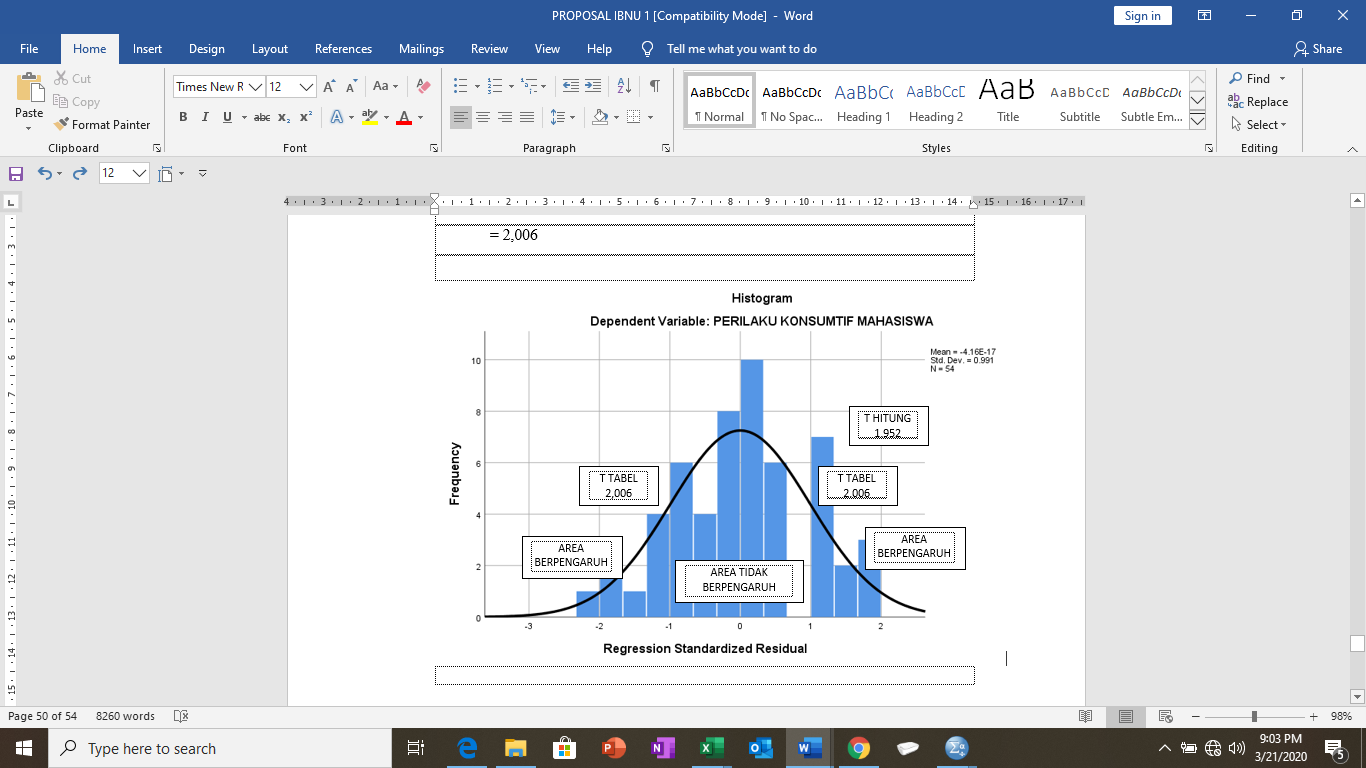 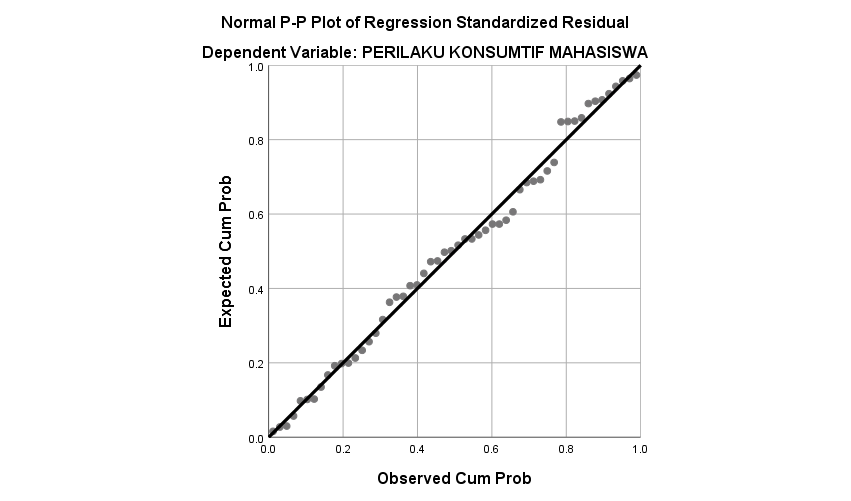 PembahasanPenelitian ini bertujuan untuk mengetahui pengaruh literasi keuangan terhadap perilaku konsumtif mahasiswa. Penelitian telah dilaksanakan dan telah diuji. Penelitian ini dilaksanakan di Fakultas Ekonomi dan Bisnis Islam IAIN Manado. Dan dari data yang diperoleh dengan jumlah populasi sebanyak 1.001 mahasiswa dan diambil sampel sebanyak 54 orang sebagai responden. Dalam penelitian ini diperoleh data dari variabel independent atau variabel X (Literasi Keuangan) dikatakan valid dan dari variabel dependen atau variabel Y (Perilaku Konsumtif Mahasiswa). Hal ini telah dinyatakan valid dengan uji validitas yang dilaksanakan menggunakan alat ukur SPSS 25.0. Hasil yang telah di uji dari setiap data responden telah dikumpulkan maka setiap responden dinyatakan 54 terdistribusi normal sehingga layak untuk diuji selanjutnya dengan uji linearitas dan uji regresi sederhana. Hal ini dapat dibuktikan dengan hasil pengujian normalitas data yang dilakukan dengan teknik Kolmogorov-Smirnov dengan taraf signifikan 5% (0,05). Data akan dinyatakan terdistribusi normal jika signifikan lebih besar dari 0,05. Dari hasil pengujian ini ditemukan nilai unstandardized residual sebesar 0,200. Dengan demikian hasil uji dinyatakan berdistribusi normal karena memiliki nilai Unstandardized Residual > 0,05. Pengujian selanjutnya adalah pengujian linearitas data. Pada uji linearitas data digunakan Test For Linearity dengan melihat apabila nilai deviation from linearity >0,05 maka terdapat hubungan linear. Melalui pengujian yang telah dilakukan, dapat dilihat nilai deviation from linearity adalah 0,463. Yang artinya deviation from linearity terdapat hubungan yang linear, karena nilai deviation from linearity > 0,05. Selanjutnya hasil pengujian hipotesis terdapat tiga yaitu uji regresi sederhana, uji koefisien determinasi R2 , Uji T dan Uji F. Koefisien determinasi yang bertujuan untuk mengetahui seberapa besar kontribusi variabel independent (X) terhadap vaiabel dependent (Y). Hasil koefisien determinasi R2 menunjukkan nilai sebesar 0,068 yang berarti bahwa pengaruh variabel independent terhadap variabel dependent adalah sebesar 6,8% . Hal ini memberikan asumsi bahwa pengaruh variabel independent (Literasi Keuangan) terhadap variabel dependent (Perilaku Konsumtif Mahasiswa) adalah sebesar 6,8% sedangkan sisanya 93,2% dipengaruhi oleh faktor luar dari penelitian ini.Hasil uji hipotesis yaitu uji T disimpulkan bahwa variabel Literasi Keuangan (X) tidak berpengaruh terhadap variabel Perilaku Konsumtif Mahasiswa (Y). Hal ini dilihat dari nilai t hitung pada variable sebesar 1,952 < 2,006 dari T tabel, sehingga dapat disimpulkan bahwa variabel  Literasi Keuangan (X) tidak berpengaruh terhadap variabel Perilaku Konsumtif Mahasiswa (Y). Dan berdasarkan nilai signifikansi : dari tabel Coefficients diperoleh nilai signifikansi sebesar 0,056 > 0,05 sehingga dapat disimpulkan bahwa variabel Literasi Keuangan (X) tidak berpengaruh terhadap variabel Perilaku Konsumtif Mahasiswa (Y).Dengan demikian hipotesis yang menunjukkan bahwa tidak terdapat pengaruh antara literasi keuangan terhadap perilaku konsumtif mahasiswa fakultas ekonomi dan bisnis islam IAIN Manado. Ha ditolak dan H0 diterima dengan kata lain tidak terdapat pengaruh antara Literasi Keuangan terhadap perilaku konsumtif mahasiswa. Hasil penelitian tersebut sejalan dengan penelitian Dian Kanserina (2015) yang menunjukkan bahwa tidak terdapat pengaruh antara literasi keuangan terhadap perilaku konsumtif mahasiswa yang dilihat dari hasil perhitungan uji t pada tabel diatas menunjukkan bahwa literasi ekonomi (X1) berpengaruh terhadap perilaku konsumtif (Y). Tanda (-) pada t tabel variabel literasi ekonomi mengandung arti bahwa literasi ekonomi berpengaruh negatif (berlawanan arah) terhadap perilaku konsumtif. Hal ini berarti semakin tinggi kemampuan literasi ekonomi mahasiswa maka tingkat perilaku konsumtif akan semakin menurun. Sebaliknya jika literasi ekonomi mahasiswa rendah maka tingkat perilaku konsumtif mahasiswa meningkat. Untuk mengantisipasi perilaku bisa dilakukan dengan memiliki literasi ekonomi yang memadai. Dalam literasi ekonomi akan memberikan mereka ilmu mengenai bagaimana cara mengelola pendapatan untuk kepentingan berkonsumsi. Pengetahuan mengenai perilaku konsumen dapat meningkatkan kemampuan pribadi seseorang untuk menjadi konsumen yang efektif.  Hal ini bisa saja dipengaruhi oleh gaya hidup dalam berperilaku konsumtif mahasiswa Fakultas Ekonomi dan Bisnis Islam Institut Agama Islam Negeri (IAIN) Manado khususnya mahasiswa para penerima Beasiswa Bank Indonesia. Hal ini sejalan dengan hasil penelitian Kanserina (2015) bahwa variabel gaya hidup berpengaruh positif terhadap perilaku konsumtif. Hal ini berarti semakin mewah dan hedonisme gaya hidup seseorang akan meningkatkan perilaku konsumtif. Sebaliknya jika menurunnya sikap hedonisme dan mewahnya gaya hidup mahasiswa maka menurun pula tingkat perilaku konsumtif mahasiswa Jurusan Pendidikan Ekonomi Universitas Pendidikan Ganesha tahun 2015. Hal ini sesuai dengan pendapat Kotler dalam penelitian Susanto gaya hidup adalah pola hidup seseorang di dunia yang diekspresikan dalam aktivitas, minat, dan opininya, dalam arti bahwa secara umum gaya hidup seseorang dapat dilihat dari aktivitas rutin yang dia lakukan, apa yang mereka pikirkan terhadap segala hal disekitarnya dan seberapa jauh dia peduli dengan hal itu dan juga apa yang dia pikirkan tentang dirinya sendiri dan juga dunia luar. Dengan gaya hidup yang mewah, kebutuhan mahasiswa akan barang dan jasa pun menjadi mewah. Mahasiswa tidak memikirkan lagi skala prioritas untuk memenuhi kebutuhannya. Hal ini cenderung dilakukan pada mahasiswa dengan tingkat pendapatan menengah ke atas. Apabila gaya hidup hedonisme tidak diantisipasi dan dikontrol oleh idealisme mahasiswa dan orang tua, maka mahasiswa telah menanamkan perilaku konsumtif pada diri merekaLiterasi ekonomi dan gaya hidup secara bersama-sama berpengaruh secara signifikan terhadap perilaku konsumtif mahasiswa Jurusan Pendidikan Ekonomi. Dengan hasil perhitungan tersebut mahasiswa Jurusan Pendidikan Ekonomi hendaknya memperhatikan gaya hidup yang sedang dijalankan. Dalam mata kuliah ekonomi mikro, ekonomi makro dan pengantar ilmu ekonomi dengan jelas disampaikan bagaimana cara berkonsumsi agar efisien dan efektif. Untuk itu hendaknya mahasiswa menerapkan berbagai hal yang bisa menghindarkan mereka dari perilaku konsumtif. Apabila mahasiswa cenderung melakukan hal-hal yang mengindikasikan perilaku konsumtif, mereka akan malas menabung untuk kebutuhan mendesak yang tidak terduga. Selain itu mereka juga akan cenderung melakukan kegiatan berutang demi memenuhi keinginannya dalam berkonsusmsi. Hal ini tentu akan sangat merugikan bagi seorang mahasiswa. Mereka seharusnya berkonsumsi secara efisien untuk kepentingan pendidikannya.Selain itu, hasil penelitian ini sejalan penelitian yang dilakukan oleh Peter Garlans Sina (2012) yang menemukan bahwa rendahnya literasi keuangan berdampak pada kesejahteraan dan meningkatkan pemahaman akan literasi keuangan itu suatu keharusan bagi individu atapun keluarga yang ingin sejahtera. Hasil penelitian tersebut juga sejalan dengan penelitian Farah Margaretha dan Reza Arief Pambudhi (2015) yang menunjukkan hasil tingkat literasi keuangan pada mahasiswa sebesar 48,91% berada dalam kategori rendah. Serta hasil penelitian tersebut juga sejalan dengan Rosyeni Rasyid (2012) yang menemukan rendahnya tingkat literasi keuangan pada mahasiswa baik untuk mahasiswa laki-laki maupun mahasiswa perempuan.Banyak penelitian yang dilakukan pada mahasiswa dan hasilnya menunjukkan bahwa pengetahuan tentang literasi keuangan masih sangat rendah. Mahasiswa sebagai generasi muda sejak dini harus memiliki pengetahuan di bidang personal finance karena pengetahuan tersebut akan membantu mahasiswa dalam mengatur keuangannya di masa depan. Bahwa mahasiswa yang memiliki pengetahuan yang rendah akan membuat keputusan salah dalam keuangan mereka. Hal ini menunjukkan bahwa pengetahuan di bidang personal finance akan memengaruhi mahasiswa dalam mengambil keputusan keuangan yang baik.Dari hasil penelitian diatas berbagai macam penyebab mahasiswa memiliki tingkat pengetahuan literasi keuangan yang rendah sehingga berakibat tidak berpengaruhnya terhadap perilaku konsumtif yakni, gaya hidup mahasiswa, mahasiswa belum dapat mengelola pengeluarannya dengan baik, belum adanya rencana pembelanjaan atau budget yang sesuai dengan kebutuhan dan belum disiplin dalam membelanjakan penghasilan ataupun sumber dana yang diperoleh dari beasiswa yang mereka dapatkan. Mahasiswa juga cenderung labil dalam menentukan prioritas dan keputusan konsumsi karena lebih ingin memuaskan diri sendiri (aspek lapar mata/ hedonisme).Kemudian literasi mahasiswa tentang kredit masih berada pada kategori rendah, hal ini mengindikasikan bahwa mahasiswa belum mampu memosisikan kredit dengan benar. Maksudnya adalah memosisikan kredit sebagai alat bantu atau sumber dana untuk membuka atau menjalankan usaha dan bukan sebagai kelebihan uang untuk memenuhi berbagai keinginan yang menyesatkan. Literasi mahasiswa tentang tabungan masih berada pada kategori cukup atau sedang, hal ini mengindikasikan bahwa mahasiswa masih kebingungan (confuse) tentang bagaimana menabung secara tepat serta bagaimana menjumlahkan keuntungan dari menabung di bank, seperti mendapatkan keuntungan bunga tiap bulannya.Literasi mahasiswa tentang investasi dan asuransi masih berada pada kategori cukup atau sedang, hal ini mengindikasikan bahwa masih kurangnya pemahaman mahasiswa  tentang bagaimana cara-cara yang dapat dilakukan untuk berinvestasi pada instrumen-instrumen investasi yang tersedia mahasiswa dan kurang  mampunya mahasiswa dalam memahami arti risiko dan imbal hasil dalam berinvestasi, kemudian kurang mampunya mahasiswa dalam memahami manfaat dalam mengikuti asuransi, jenis dan produk yang ditawarkan dari perusahaan asuransi itu sendiri.Masih kurangnya financial literasi mahasiswa membuat mereka tidak menyadari betapa pentingnya perencanaan keuangan sejak dini. Mahasiswa saat ini dihadapkan pada suatu dilema; di satu sisi mereka memiliki aspirasi keuangan dan di sisi lain kesulitan untuk berdisiplin menjalankan rencana keuangan. Suatu perencanaan keuangan, bila dijalankan baik, bisa membantu mahasiswa mencapai tujuan keuangan jangka pendek dan jangka panjang yang sudah ditetapkan.Terdapat berbagai alasan rendahnya tingkat literasi keuangan yang diukur berdasarkan pengetahuan mahasiswa terhadap masalah-masalah finansial tersebut. Dimulai dari cara mengelola keuangan yang diajarkan sejak kecil, dimana  kebanyakan orang tua mengaturkan keuangan anaknya, sehingga sang anak tidak perlu tahu mengenai kebutuhan keuangannya, padahal hampir semua aspek kehidupan berhubungan dengan keuangan. Disamping itu penyebab lain dari masih kurangnya literasi keuangan mahasiswa dapat disebabkan karena kurang efektifnya kurikulum akademik tentang pendidikan personal finance bagi mahasiswa sehingga terlihat dari sikap mahasiswa yang belum disiplin, belum bertanggung jawab, dan belum konsisten menggunakan uang.Literasi Keuangan adalah pengetahuan, keterampilan dan keyakinan yang memengaruhi sikap dan perilaku untuk meningkatkan kualitas pengambilan keputusan dan pengelolaan keuangan dalam rangka mencapai kesejahteraan. Itu berarti semakin tinggi kemampuan literasi keuangan mahasiswa maka tingkat perilaku konsumtif akan semakin menurun. Sebaliknya semakin rendah literasi keuangan pada mahasiswa maka tingkat perilaku konsumtif mahasiswa meningkat. Untuk mengantisipasi perilaku konsumtif dapat dilakukan dengan memiliki pengetahuan literasi keuangan yang baik nantinya akan memberikan pengetahuan bagaimana cara mengelola pendapatan/pemasukan untuk kepentingan berkonsumsi. Krishna menjelaskan bahwa literasi keuangan membantu individu agar terhindar dari masalah keuangan. Kesulitan keuangan bukan hanya fungsi dari pendapatan semata (rendahnya pendapatan). Kesulitan keuangan juga dapat muncul jika terjadi kesalahan dalam pengelolaan keuangan (miss-management) seperti kesalahan penggunaan kartu kredit, dan tidak adanya perencanaan keuangan. Keterbatasan finansial dapat menyebabkan stress, dan rendahnya kepercayaan diri.BAB VPENUTUPKesimpulanKesimpulan yang diperoleh dari hasi penelitian adalah variable literasi keuangan tidak berpengaruh terhadap perilaku konsumtif mahasiswa yang dibuktikan dengan tingkat signifikansi sebesar 0,056 > 0,05 maka model regresi dapat dipakai untuk memprediksi variabel perilaku konsumtif mahasiswa atau dengan kata lain tidak ada pengaruh variabel Literasi Keuangan (X) terhadap variabel Perilaku Konsumtif Mahasiswa (Y). Hasil koefisien determinasi R2 menunjukkan nilai sebesar 0,068 yang berarti bahwa pengaruh variabel independent terhadap variabel dependent adalah sebesar 6,8% . Hal ini memberikan asumsi bahwa pengaruh variabel independent (Literasi Keuangan) terhadap variabel dependent (Perilaku Konsumtif Mahasiswa) adalah sebesar 6,8% sedangkan sisanya 93,2% dipengaruhi oleh faktor luar dari penelitian ini. SaranSaran yang mungkin dapat bermanfaat bagi pihak institusi dalam hal ini Fakultas Ekonomi dan Bisnis Islam IAIN Manado, peneliti dan pihak-pihak yang terkait di dalamnya, yaitu:Bagi Mahasiswa Penelitian ini menekankan kepada seluruh mahasiswa sebagai konsumen terutama dalam kisaran umur remaja, bahwa memiliki pengalaman belajar dan melek ekonomi merupakan hal yang penting untuk menjauhkan kita dari perilaku konsumtif.Bagi Fakultas  Ekonomi dan Bisnis Islam IAIN ManadoDengan adanya penelitian ini diharapkan Fakultas Ekonomi dan Bisnis Islam IAIN Manado dapat menjadi referensi untuk lebih menekankan beberapa mata kuliah yang menunjang mahasiswa untuk menghindarkan perilaku konsumtif mata kuliah tersebut antara lain ekonomi mikro, ekonomi makro, dan pengantar ilmu ekonomi. Pemaparan materi dalam mata kuliah tersebut dapat menanamkan kepada mahasiswa mengenai betapa pentingnya menabung dan berinvestasi, bagaimana menggunakan skala prioritas dalam berkonsumsi agar tidak boros, dan mengaplikasikan cara untuk mengantisipasi kebutukan mendesak yang tidak diduga. Hal ini bertujuan agar Mahasiswa(i) Fakultas Ekonomi dan Bisnis Islam IAIN Manado dapat  mengelola keuangan pribadi secara cerdas yang nantinya memengaruhi kesejahteraan yang akan datang. Bagi AkademikSemoga penelitian ini dapat dijadikan bahan referensi dan bahan pertimbangan sebagai acuan dalam penelitian yang akan datang selain dari jurnal, buku, dan referensi-referensi lain yang sudah ada serta dapat menjadi dokumentasi perpustakaan khususnya dalam kajian literasi keuangan dan kajian perilaku konsumtif.Bagi Masyarakat  	Dari hasil penelitian tersebut memberikan informasi bagi orang tua agar memperhatikan pengeluaran anak mereka. Orang tua diharapkan mengarahkan anak mereka berkonsumsi secara efisien dalam memenuhi kebutuhan pendidikan. Orang tua hendaknya mengarahkan anak mereka untuk mengelola keuangan bulanan agar bisa disisihkan sebagian untuk menabung, agar anak mereka terhindar dari perilaku konsumtif.DAFTAR PUSTAKAAstuti, E.D., 2013. Perilaku konsumtif dalam membeli barang pada ibu rumah tangga di Kota Samarinda. E-Jurnal Psikologi, 1(2), pp.148-156.Budiwati, N., 2014. Analisis Literasi Ekonomi dan Perilaku Konsumen. Disertasi. Bandung: Universitas Pendidikan Indonesia.Budiwaty, Nety. Juli 2010. “Analisis Literasi Ekonomi dan Perilaku konsumen” Universitas Pendidikan Indonesia, Jurnal Volume 5, Nomor 1, Juli 2010.Chen, H. & Volpe, R. P. 2002. Gender differences in personal financial literacy  among college students. Financial services review 11 (2002)Istichomaharani, I.S. and Habibah, S.S., 2016. Mewujudkan peran mahasiswa sebagai “agent of change, social control, dan iron stock”. In Seminar Pengintegrasian Nilai Karakter dalam Pembelajaran Kreatif di era Masyarakat Ekonomi ASEAN.Idri, 2015. Hadis Ekonomi&Ekonomi dalam Perspektif Hadis Nabi (Cet.2; Jakarta: Prenadamedia Group)Kanserina, Dian, 2015. Pengaruh Literasi Ekonomi dan Gaya Hidup Terhadap Perilaku Konsumtif Mahasiswa Jurusan Pendidikan Ekonomi Universitas Pendidikan Ganesha Tahun 2015. Jurnal Pendidikan Ekonomi Undiksha, 5(1).Kusumaningtuti S. Soetiono, Cecep Setiawan,2018. Literasi dan Inklusi Keuangan Indonesia, (Ed. 1, Cet.1; Depok: Rajawali Pers)Mangkunegara, Prabu A. (1988). Perilaku konsumen. Bandung : PT. Eresco (2009). Perilaku Konsumen. BandungMargaretha, F. and Pambudhi, R.A., 2015. Tingkat literasi keuangan pada mahasiswa S-1 fakultas ekonomi. Jurnal Manajemen dan Kewirausahaan, 17(1), pp.76-85.Oktafikasari, E. and Mahmud, A., 2017. Konformitas Hedonis dan Literasi Ekonomi terhadap Perilaku Konsumtif Melalui Gaya Hidup Konsumtif. Economic Education Analysis Journal, 6(3), pp.684-697Rasyid, R., 2012. Analisis Tingkat Literasi Keuangan Mahasiswa Program Studi Manajemen Fakultas Ekonomi Universitas Negeri Padang. Jurnal Kajian Manajemen Bisnis, 1(02).Rahardja. Manurung. (2010). Teori Ekonomi Mikro Suatu Pengantar Fakultas Ekonomi Universitas Indonesia : JakartaSangadji Etta dan Sopiah, 2013. Perilaku Konsumen Pndekatan Praktis disertai Himpunan Jurnal Penelitian(Cet 1;Yogyakarta: CV. Andi Offset) Shihab, M.Quraish. 2002. Tafsir Al Mishbah : pesan, kesan dan keserasian Al-Qur’an, (Jakarta: Lentera Hati) Sina, P.G., 2012. Analisis literasi ekonomi. Jurnal Economia, 8(2), pp.135-143.Sigih Santoso,2010 Statistik Multiyariat Konsep dan Aplikasi dengan SPSS, (Jakarta: PT. Elex Media Komputindo)Sufren,2014. Belajar Otodidak SPSS  (Jakarta: PT. Elex Media Komputindo)Sugiyono, 2016. Metode Penelitian Kombinasi (Mixed Methods) (Bandung: PT. Alfabeta) Sugiyono, 2016. Metode Penelitian Kuantitatif, Kualitatif dan R&D, (Bandung: PT. Alfabeta)Wahidah, N., 2014. Pengaruh Perilaku Konsumtif Terhadap Gaya Hidup Mahasiswa Pendidikan Ekonomi Fkip UNTAN. Jurnal Pendidikan dan Pembelajaran, 3(2).Widyawati, I., 2012. Faktor-faktor yang memengaruhi literasi finansial mahasiswa fakultas ekonomi dan bisnis Universitas Brawijaya. Assets: Jurnal Akuntansi dan Pendidikan, 1(1), pp.89-99.Widyoko Eko Putro, 2012. Teknik Pengumpulan Instrumen Penelitian, (Yogjakarta: Pustaka Pelajar)Warsono, W., 2011. PRINSIP-PRINSIP DAN PRAKTIK KEUANGAN PRIBADI. Jurnal Salam, 13(2).Yushita, A.N., 2017. Pentingnya literasi keuangan bagi pengelolaan keuangan pribadi. Nominal, Barometer Riset Akuntansi dan Manajemen, 6(1).https://www.ojk.go.id/id/kanal/edukasi-dan-perlindungan-konsumen/Pages/Literasi-Keuangan.aspx https://www.statistikian.com/2013/01/uji-f-dan-uji-t.htmlLAMPIRANLampiran I Kuesioner PenelitianKUESIONER PENELITIANAssalamualaikum warahmatullahi wabarokatuhKuesioner ini berkaitan dengan pemahaman dan intensi Saudara/i dalam Pengelolaan Keuangan dan Perilaku Konsumtif. Hasil dari Kuesioner ini akan menjadi data untuk penelitian dengan judul "Pengaruh Literasi Keuangan terhadap Perilaku Konsumtif Mahasiswa Fakultas Ekonomi dan Bisnis Islam IAIN Manado". Penelitian ini dilakukan oleh Muh. Ibnu Iqbal, Mahasiswa Ekonomi Syariah, Fakultas Ekonomi dan Bisnis Islam IAIN Manado.Terima kasih saya ucapkan atas kesediaan Saudara/i untuk meluangkan waktunya untuk  mengisi kuesioner ini.Wassalamualaikum warahmatullahi wabarokatuhAlamat email :Nama Lengkap:Jenis kelamin: Laki-laki / PerempuanProgram Studi : Ekonomi Syariah / Perbankan Syariah (pilih salah satu)Angkatan : 2015/ 2016/ 2017 (pilih salah satu)Petunjuk pengisian :a. Responden diminta untuk mengisi setiap pernyataan dengan cara memilih jawaban yang telah disediakan.b. Keterangan:1 = Sangat Tidak Setuju2 = Tidak Setuju3 = Netral4 = Setuju5 = Sangat SetujuLiterasi Keuangan dalam Otoritas Jasa KeuanganLiterasi keuangan dan inklusi keuangan telah menjadi salah satu fokus kebijakan Otoritas Jasa Keuangan (OJK). Hal ini dipicu dari hasil Survei Nasional Literasi Keuangan (SNLK) tahun 2013 yang diselenggarakan oleh OJK menunjukkan bahwa masyarakat cenderung masih kurang memahami konsep keuangan dan tidak memiliki pengetahuan untuk membuat keputusan keuangan. Rendahnya pemahaman terhadap konsep dan produk dan/atau layanan jasa keuangan ini mengakibatkan keberagaman penggunaan produk keuangan di masyarakat masih belum merata di setiap sektor jasa keuangan. Literasi Keuangan memiliki tujuan jangka panjang bagi seluruh golongan masyarakat, yaitu: 1. Meningkatkan literasi seseorang yang sebelumnya less literate atau not literate menjadi well literate;2. Meningkatkan jumlah pengguna produk dan layanan jasa keuangan.Agar masyarakat luas dapat menentukan produk dan layanan jasa keuangan yang sesuai dengan kebutuhan, masyarakat harus memahami dengan benar manfaat dan risiko, mengetahui hak dan kewajiban serta meyakini bahwa produk dan layanan jasa keuangan yang dipilih dapat meningkatkan kesejahteraan masyarakat.Bagi masyarakat, Literasi Keuangan memberikan manfaat yang besar, seperti:Mampu memilih dan memanfaatkan produk dan layanan jasa keuangan yang sesuai kebutuhan; memiliki kemampuan dalam melakukan perencanaan keuangan dengan lebih baik; Terhindar dari aktivitas investasi pada instrumen keuangan yang tidak jelas;Mendapatkan pemahaman mengenai manfaat dan risiko produk dan layanan jasa keuangan. Literasi Keuangan juga memberikan manfaat yang besar bagi sektor jasa keuangan. Lembaga keuangan dan masyarakat saling membutuhkan satu sama lain sehingga semakin tinggi tingkat Literasi Keuangan masyarakat, maka semakin banyak masyarakat yang akan memanfaatkan produk dan layanan jasa keuangan. Variable X ( Literasi Keuangan )Variable Y ( Perilaku Konsumtif )Lampiran II Tanggapan RespondenTANGGAPAN RESPONDEN TENTANG LITERASI KEUANGAN (X)TANGGAPAN RESPONDEN TENTANG PERILAKU KONSUMTIF (Y)Lampiran III Uji Statistik Uji Validitas Variable Y (Perilaku Konsumtif) Uji Reliabilitas Uji Asumsi Klasik Uji Normalitas DataUji Linearitas Data Uji KorelasiKoefisien Determinasi (R2 Square)Tabel rLampiran IV Surat Penelitian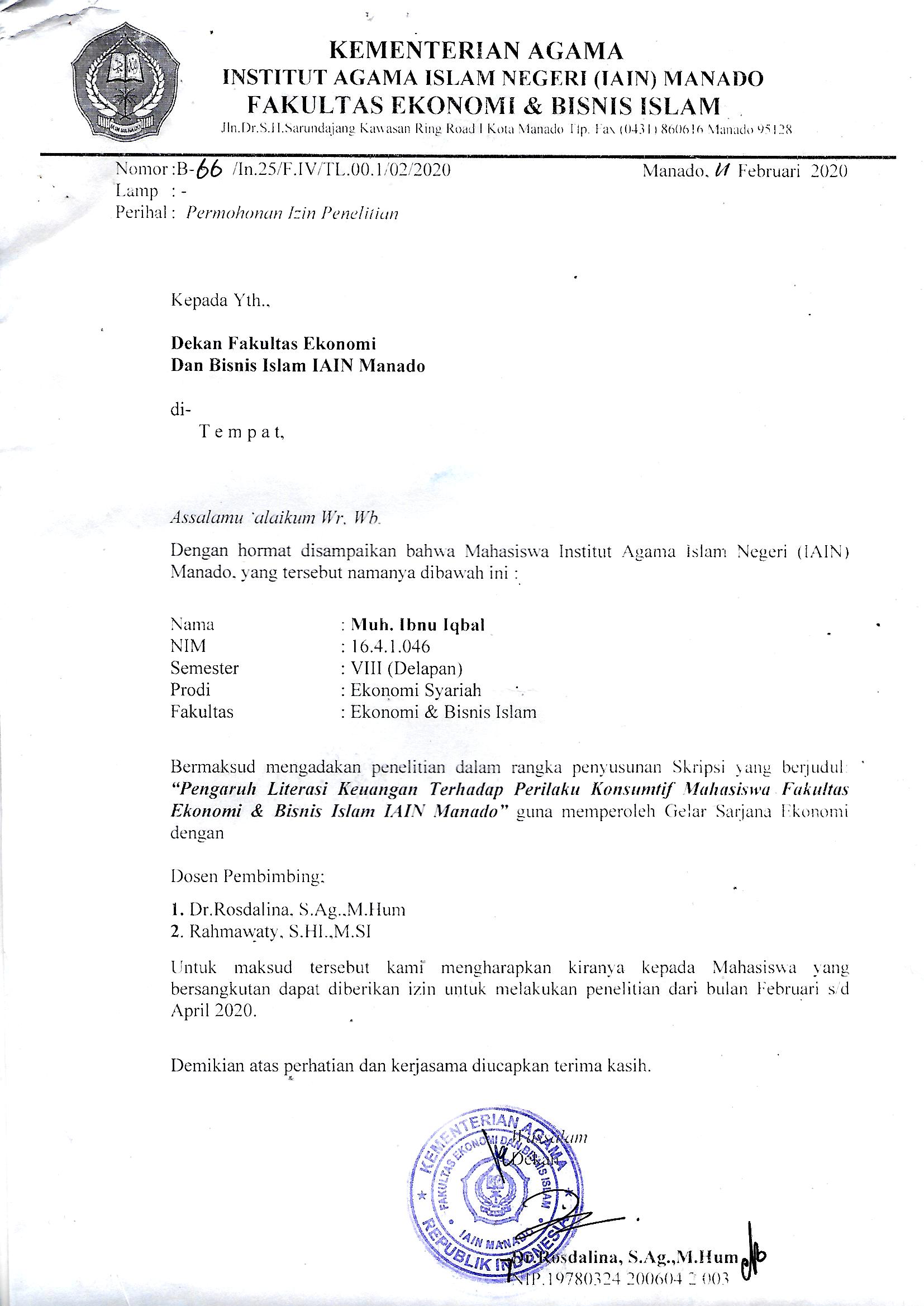 Lampiran V Dokumentasi PenelitianDokumentasi PenelitianPenjelasan dan Pengarahan Pengisian Kuesioner kepada Responden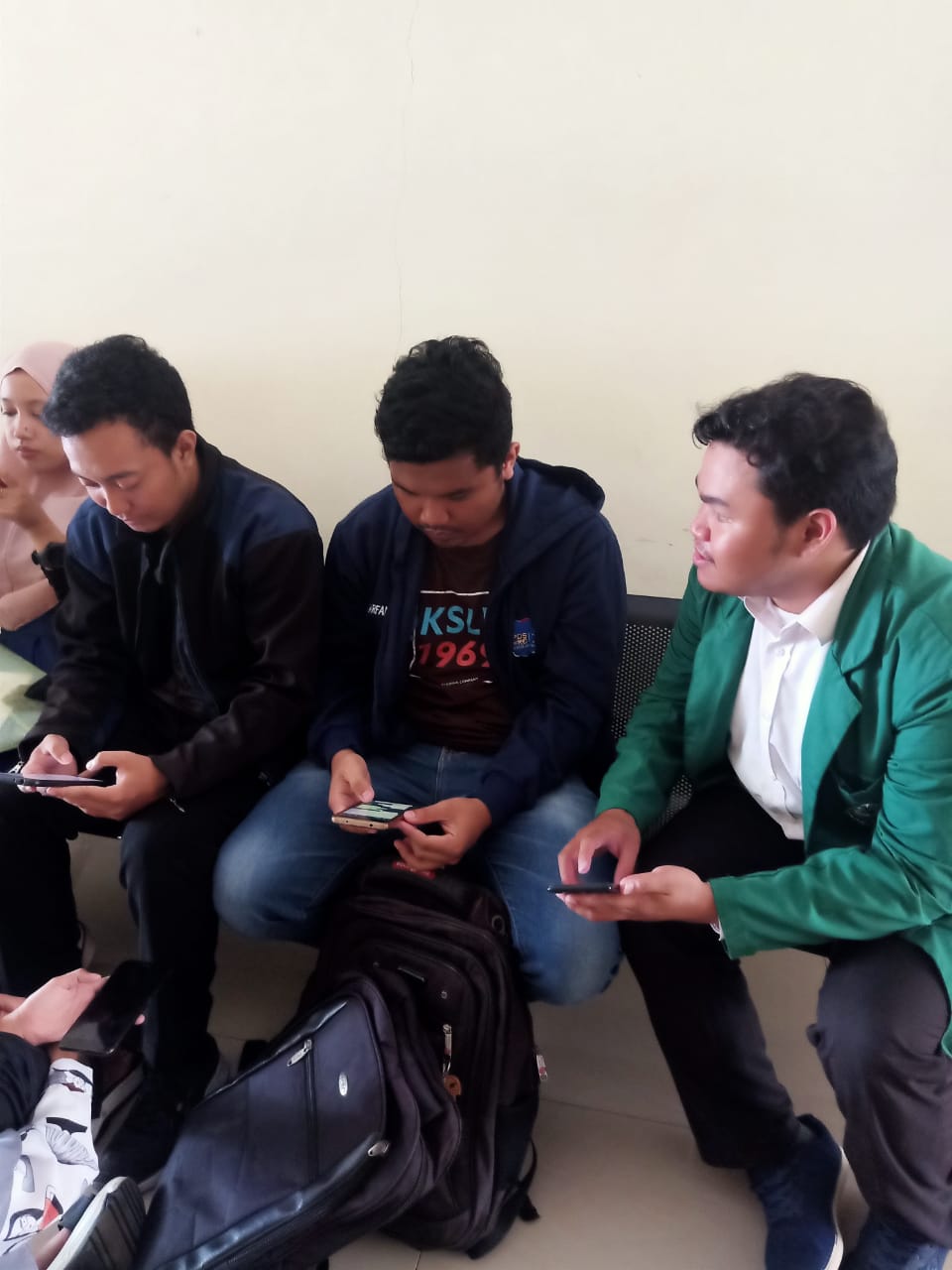 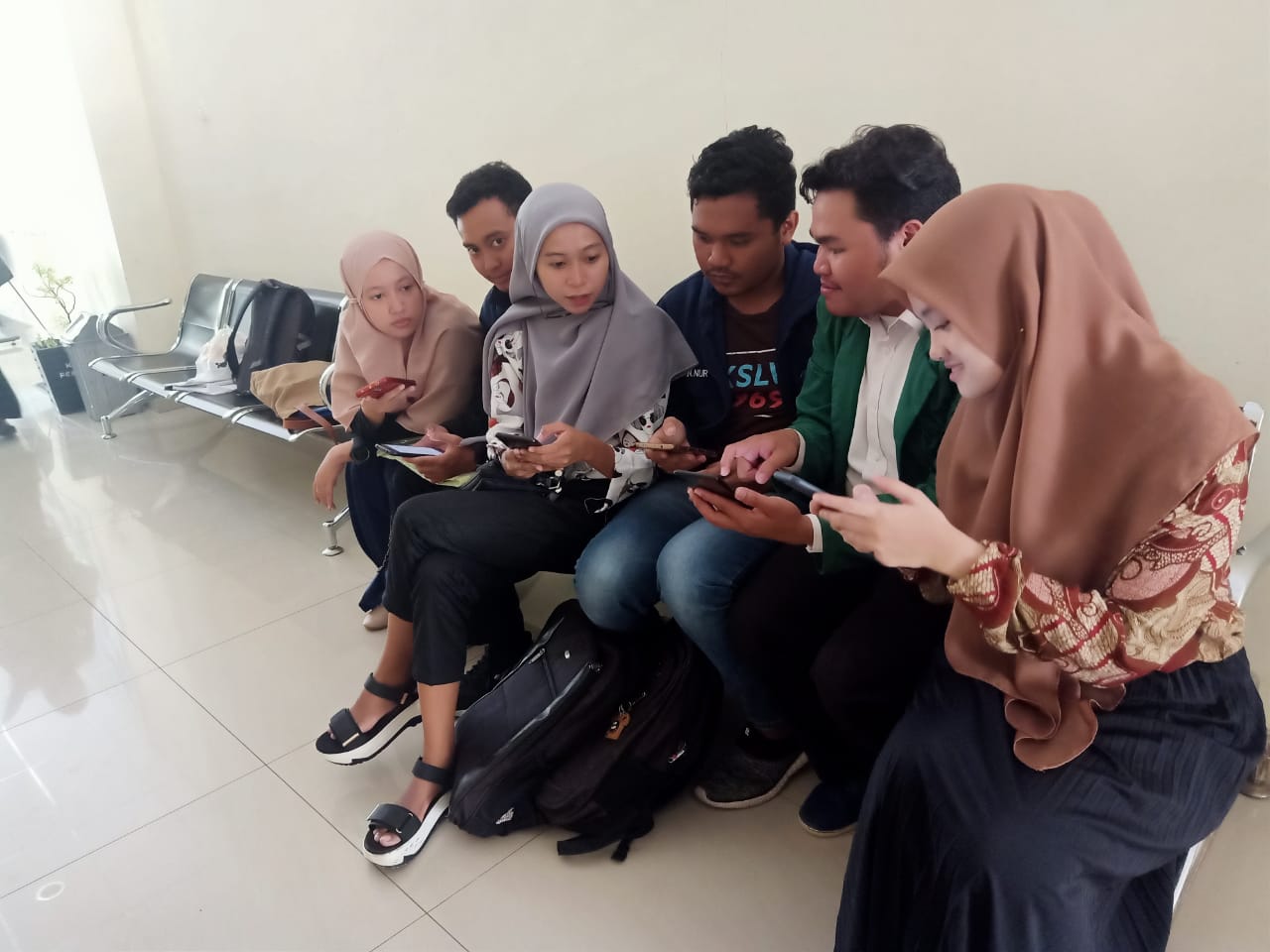 Dokumentasi PenelitianPengarahan dan Pengumpulan Kuesioner kepada Responden Penelitian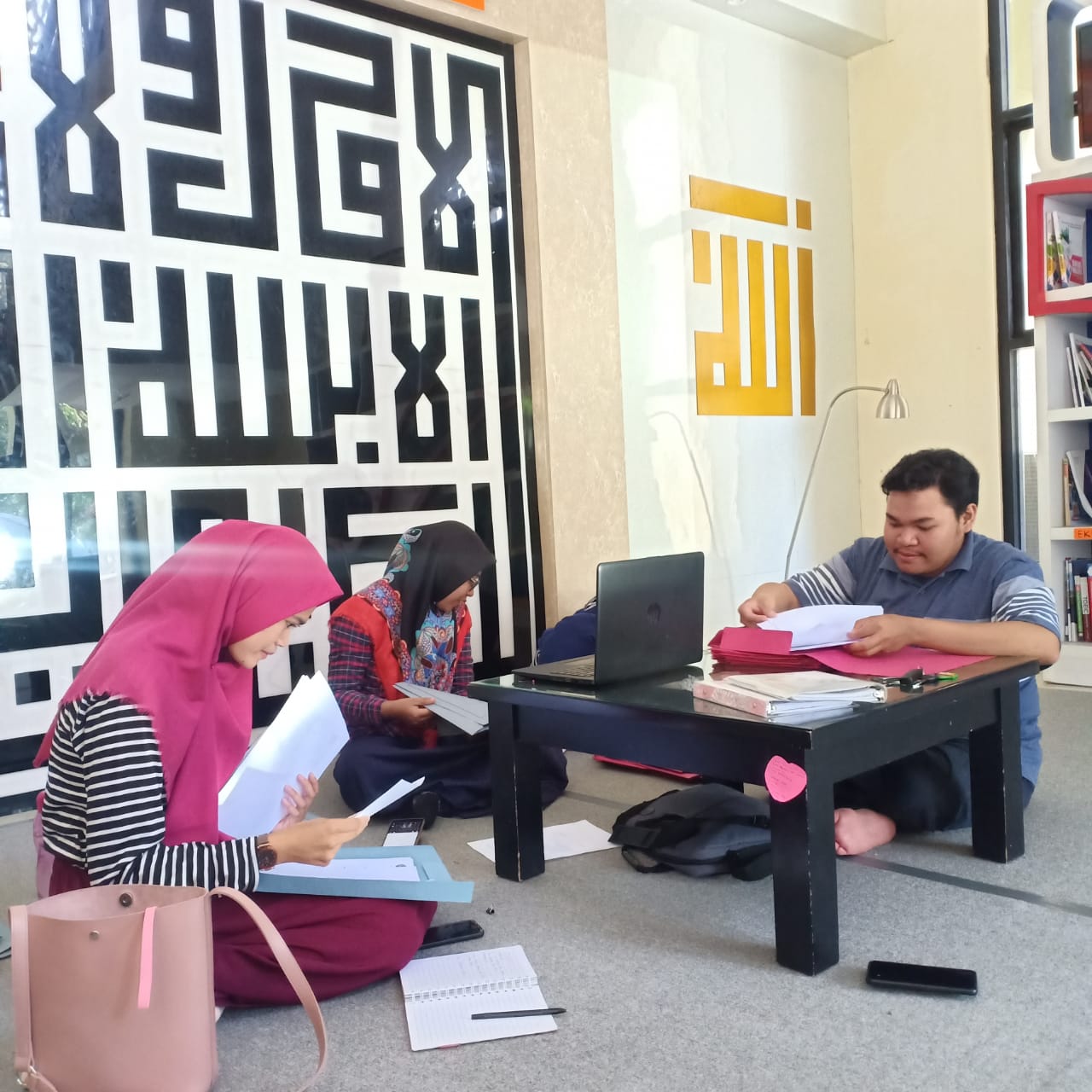 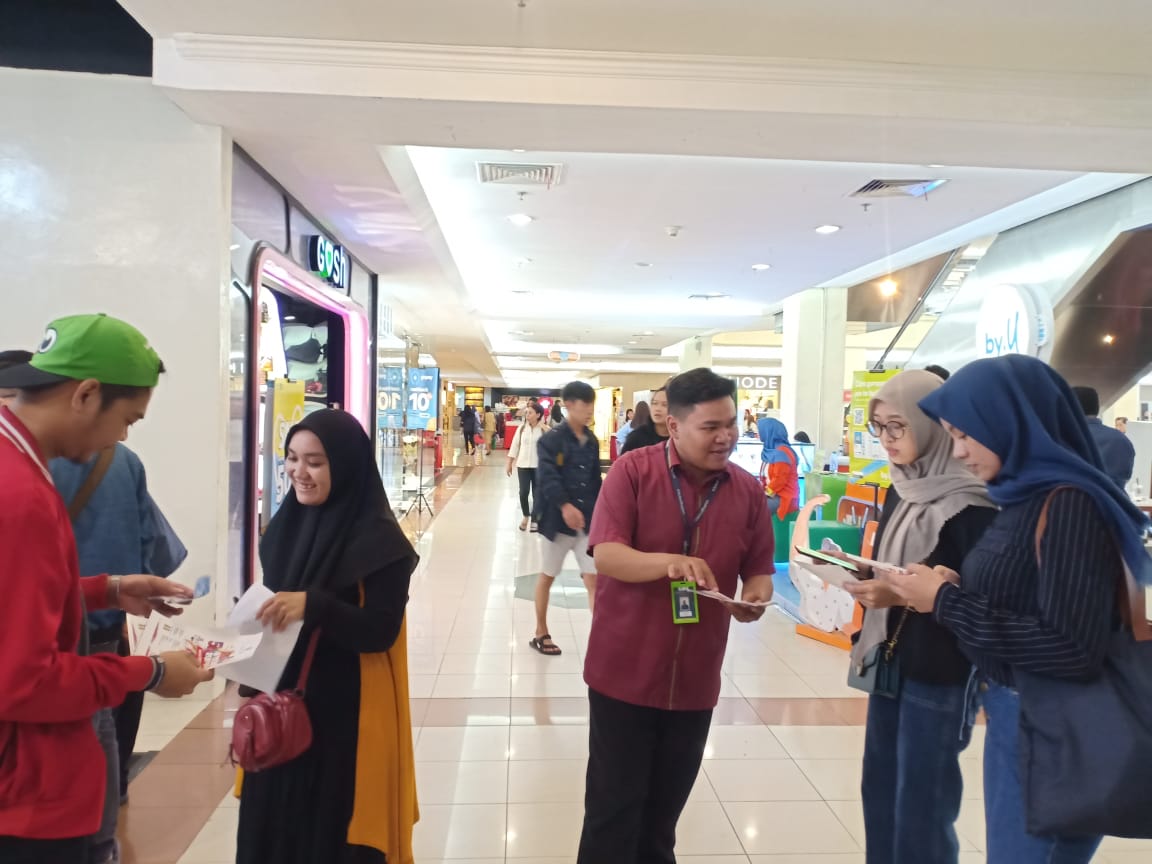 DAFTAR RIWAYAT HIDUPNama				: Muhammad Ibnu Iqbal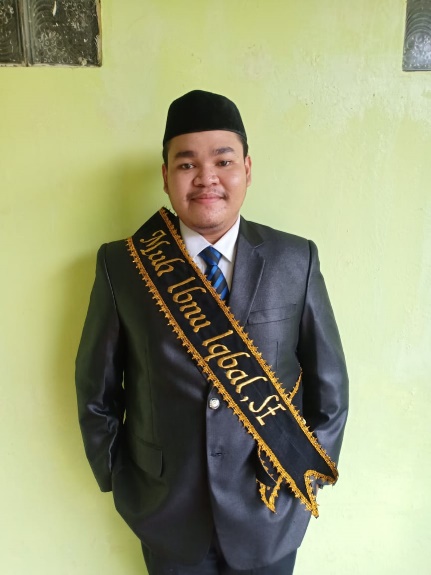 Tempat Tanggal Lahir		: Ujung Pandang, 23 Juni 1998Jenis Kelamin			: Laki-lakiAgama				: IslamAlamat				: Ternate Tanjung, Lingkungan 3Fakultas			: Fakultas Ekonomi dan Bisnis IslamProgram Studi			: Ekonomi SyariahNomor Induk Mahasiswa	: 16.4.1.046Email				: ibnuiqbaligoy@iain-manado.ac.idRiwayat Pendidikan	Institut Agama Islam Negeri (IAIN) Manado (2020)SMA Negeri 5 Makassar (2016)SMP Islam Athirah I Makassar (2013)SD Islam Athirah I Makassar (2010)Pengalaman Organisasi	Sekretaris Umum Generasi Baru Indonesia (GenBI) Sulawesi Utara Periode 2019-2020Anggota Bidang Teknologi Informasi dan Komunikasi, Himpunan Mahasiswa Islam (HMI) Komisariat IAIN Manado Periode 2019-2020Koordinator Bidang Sosial, Divisi Social and Community Development Generasi Baru Indonesia (GenBI) Sulawesi Utara Periode 2018-2019Koordinator Pembinaan dan Pengembangan Organisasi Dewan Eksekutif Mahasiwa (DEMA) Fakultas Ekonomi dan Bisnis Islam IAIN Manado Periode 2018-2019Koordinator Bidang VIII Persepsi Apresiasi dan Daya Kreasi OSIS SMA Negeri 5 Makassar Periode 2014-2015Manado, 28 April 2020Saya yang menyatakan,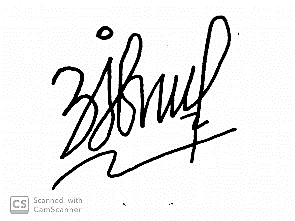 Muh. Ibnu IqbalNIM: 16.4.1.046Ketua:Dr. Rosdalina Bukido, M.Hum(………………..)Sekretaris:Rahmawaty, M.SI(………………..)Munaqisy I:Dr. Radlyah Hasan Jan, SE.,M.Si(………………..)Munaqisy II:Ridwan Tabe, M.Si(………………..)Pembimbing I:Dr. Rosdalina Bukido, M.Hum(………………..)Pembimbing II:Rahmawaty, M.SI(………………..)Manado, 28 April 2020Muh Ibnu Iqbal NIM 16.4.1.046ABSTRAKABSTRAKABSTRAKNama:Muh Ibnu IqbalNIM:16.4.1.046Judul:Pengaruh Literasi Keuangan terhadap Perilaku Konsumtif Mahasiswa Fakultas Ekonomi dan Bisnis Islam Institut Agama Islam Negeri (IAIN) Manado NoNama Peneliti dan Judul PenelitianPersamaan PenelitianPerbedaan PenelitianHasil Penelitian1Dian Kanserina (Pengaruh Literasi Ekonomi dan Gaya Hidup terhadap Perilaku Konsumtif Mahasiswa Jurusan Pendidikan Ekonomi UNDIKSHA 2015)Membahas Pengaruh Literasi Ekonomi dan Perilaku KonsumtifMengaitkan pengaruh literasi ekonomi dan gaya hidup terhadap perilaku konsumtifLiterasi ekonomi berpengaruh negative terhadap perilaku konsumtif, literasi ekonomi dan gaya hidup berpengaruh  terhadap perilaku konsumtif2Peter Garlans Sina (Analisis Literasi Ekonomi)Membahas literasi ekonomi yang berkaitan dengan literasi keuanganMenganalisis literasi ekonomiRendahnya literasi ekonomi berdampak pada kesejahteraan3Irin Widayati (Faktor-faktor yang memengaruhi Literasi Finansial Mahasiswa Fakultas Ekonomi dan Bisnis Universitas Brawijaya)Membahas kecerdasan finansial individu yang berkaitan dengan literasiKeuanganTerlalu banyak variabel dependenStatus sosial ekonomi orang tua berpengaruh langsung positif signifikan terhadap Pendidikan pengelolaan keuangan dsb.4Farah Margaretha, Reza Arief Pambudi (Tingkat Literasi Keuangan pada Mahasiswa S-1 Fakultas Ekonomi)Membahas literasi keuanganTidak membahas perilaku konsumtif secara rinciMahasiswa harus meningkatkan pemahaman mereka tentang personal finance khususnya dalam area investasi5Eva Oktafikasari, Amir Mahmud (Konformitas Hedonis dan Literasi Keuangan terhadap Perilaku Konsumtif melalui Gaya Hidup Konsumtif)Membahas Literasi Ekonomi terhadap Perilaku KonsumtifMengaitkan Konformitas Hedonis dan Gaya Hidup KonsumtifKonformitas Hedonis berpengaruh terhadap Perilaku Konsumtif dsb.6Nurul Wahidah (Pengaruh Perilaku Konsumtif terhadap Gaya Hidup Mahasiswa Pendidikan Ekonomi FKIP UNTAN)Membahas perilaku konsumtif terhadap gaya hidup mahasiswaMengaitkan dengan gaya hidup pada MahasiswaPengaruh Perilaku Konsumtif terhadap Gaya Hidup Mahasiswa Pendidikan Ekonomi FKIP UNTAN sebesar 9,1467Farah Margaretha, Reza Arief Pambudi (Faktor Penentu Tingkat Literasi Keuangan para Pengguna Kartu Kredit di Indonesia)Membahas literasi keuanganTidak membahas mengenai kreditBerpengaruh signifikan antara umur, pendidikan, pendapatan terhadap literasi finansial pengguna kartu kredit8Amanita Novi Yushita (Pentingnya Literasi Keuangan bagi Pengelolaan Keuangan Pribadi)Membahas Literasi KeuanganTidak membahas mengenai pengelolaan keuangan pribadiLiterasi keuangan berpengaruh terhadap pengelolaan keuangan pribadi9Rosyeni Rasyid (Analisis Tingkat Literasi Keuangan Mahasiswa Program Studi Manajemen Fakultas Ekonomi Universitas Negeri Padang)Membahas Literasi KeuanganMeneliti Analisis Tingkat LiterasiSkor literasi finansial mahasiswa program studi manajemen Fakultas Ekonomi UNP sebesar 3,43 (69%) yang menunjukkan tingkat literasi finansial mahasiswa jauh dari optimum atau masih tergolong cukup.Pernyataan Pernyataan JawabanSkorSangat Setuju ( SS )5Setuju ( S )4Ragu Ragu ( R ) 3Tidak Setuju ( TS )2Sangat Tidak Setuju (STS)1Jenis KelaminFrekuensiPersentase (%)Laki-laki 1324,1%Perempuan4175,9%Jumlah54100%Program StudiFrekuensiPersentase (%)Ekonomi Syariah4379,6%Perbankan Syariah1120,4%Jumlah54100%AngkatanFrekuensiPersentase (%)20151833,3 %20162750%2017916,7%Jumlah54100%RespondenLiterasi Keuangan(X)Perilaku Konsumtif(Y)143302412434317447315472665024741268412494736104631115618124532132021144221153929164720174327183222194223205521214432224610234321244418256040265721275025285128294920304315313726324936334819345226354119364422375626386036394823403823413418425336435226445519453324464313474925484716495335504622514712524324535225544812PertanyaanNilai r tabelPersonCorrelationKet.Item pertanyaan 10,26810,669ValidItem pertanyaan 20,26810,611ValidItem pertanyaan 30,26810,678ValidItem pertanyaan 40,26810,529ValidItem pertanyaan 50,26810,668ValidItem pertanyaan 60,26810,594ValidItem pertanyaan 70,26810,499ValidItem pertanyaan 80,26810,664ValidItem pertanyaan 90,26810,646ValidItem pertanyaan 100,26810,718ValidItem pertanyaan 110,26810,683ValidItem pertanyaan 120,26810,823ValidPertanyaanNilai r table.PersonCorrelationKet.Item pertanyaan 10,26810,712ValidItem pertanyaan 20,26810,598ValidItem pertanyaan 30,26810,817ValidItem pertanyaan 40,26810,766ValidItem pertanyaan 50,26810,730ValidItem pertanyaan 60,26810,642ValidItem pertanyaan 70,26810,843ValidItem pertanyaan 80,26810,531ValidCase Processing SummaryCase Processing SummaryCase Processing SummaryCase Processing SummaryN%CasesValid54100.0CasesExcludeda0.0CasesTotal54100.0a. Listwise deletion based on all variables in the procedure.a. Listwise deletion based on all variables in the procedure.a. Listwise deletion based on all variables in the procedure.a. Listwise deletion based on all variables in the procedure.Reliability StatisticsReliability StatisticsCronbach's AlphaN of Items.79322One-Sample Kolmogorov-Smirnov TestOne-Sample Kolmogorov-Smirnov TestOne-Sample Kolmogorov-Smirnov TestUnstandardized ResidualNN54Normal Parametersa,bMean.0000000Normal Parametersa,bStd. Deviation6.44925228Most Extreme DifferencesAbsolute.072Most Extreme DifferencesPositive.064Most Extreme DifferencesNegative-.072Test StatisticTest Statistic.072Asymp. Sig. (2-tailed)Asymp. Sig. (2-tailed).200c,da. Test distribution is Normal.a. Test distribution is Normal.a. Test distribution is Normal.b. Calculated from data.b. Calculated from data.b. Calculated from data.c. Lilliefors Significance Correction.c. Lilliefors Significance Correction.c. Lilliefors Significance Correction.d. This is a lower bound of the true significance.d. This is a lower bound of the true significance.d. This is a lower bound of the true significance.ANOVA TableANOVA TableANOVA TableANOVA TableANOVA TableANOVA TableANOVA TableANOVA TableANOVA TableANOVA TableANOVA TableANOVA TableANOVA TableSum of SquaresSum of SquaresDfDfMean SquareMean SquareFFSig.Sig.PERILAKU KONSUMTIF MAHASISWA * LITERASI KEUANGANBetween Groups(Combined)1110.0831110.083232348.26448.2641.1531.153.353.353PERILAKU KONSUMTIF MAHASISWA * LITERASI KEUANGANBetween GroupsLinearity161.579161.57911161.579161.5793.8603.860.059.059PERILAKU KONSUMTIF MAHASISWA * LITERASI KEUANGANBetween GroupsDeviation from Linearity948.505948.505222243.11443.1141.0301.030.463.463PERILAKU KONSUMTIF MAHASISWA * LITERASI KEUANGANWithin GroupsWithin GroupsWithin Groups1255.9171255.917303041.86441.864PERILAKU KONSUMTIF MAHASISWA * LITERASI KEUANGANTotalTotalTotal2366.0002366.0005353Model SummarybModel SummarybModel SummarybModel SummarybModel SummarybModelRR SquareAdjusted R SquareStd. Error of the Estimate1.261a.068.0506.511a. Predictors: (Constant), LITERASI KEUANGANa. Predictors: (Constant), LITERASI KEUANGANa. Predictors: (Constant), LITERASI KEUANGANa. Predictors: (Constant), LITERASI KEUANGANa. Predictors: (Constant), LITERASI KEUANGANb. Dependent Variable: PERILAKU KONSUMTIF MAHASISWAb. Dependent Variable: PERILAKU KONSUMTIF MAHASISWAb. Dependent Variable: PERILAKU KONSUMTIF MAHASISWAb. Dependent Variable: PERILAKU KONSUMTIF MAHASISWAb. Dependent Variable: PERILAKU KONSUMTIF MAHASISWACoefficientsaCoefficientsaCoefficientsaCoefficientsaCoefficientsaCoefficientsaCoefficientsaModelModelUnstandardized CoefficientsUnstandardized CoefficientsStandardized CoefficientsTSig.ModelModelBStd. ErrorBetaTSig.1(Constant)12.8995.7552.241.0291LITERASI KEUANGAN.242.124.2611.952.056a. Dependent Variable: PERILAKU KONSUMTIF MAHASISWAa. Dependent Variable: PERILAKU KONSUMTIF MAHASISWAa. Dependent Variable: PERILAKU KONSUMTIF MAHASISWAa. Dependent Variable: PERILAKU KONSUMTIF MAHASISWAa. Dependent Variable: PERILAKU KONSUMTIF MAHASISWAa. Dependent Variable: PERILAKU KONSUMTIF MAHASISWAa. Dependent Variable: PERILAKU KONSUMTIF MAHASISWANoPernyataanSSSNTSSTS1Pentingnya mengetahui manfaat keuangan pribadi2Saya mengetahui tentang pengeluaran dan pemasukan keuangan pribadi (contoh: saya membuat catatan kecil setelah melakukan pembelanjaan)3Saya mengetahui tentang perencanaan keuangan pribadi (contoh: saya membuat daftar barang/keperluan untuk dibeli tiap bulan)4Saya mengetahui tentang manfaat menabung (contoh: saya menyisihkan uang untuk ditabung demi keperluan yang mendesak sewaktu-waktu apabila diperlukan)5Saya mengetahui tentang jenis pinjaman6Saya mengetahui tentang jenis asuransi (contoh: saya perlu memiliki asuransi kesehatan untuk menghindari pengeluaran lebih saat sakit)7Saya mengetahui tentang premi asuransi (contoh: saya membayar sejumlah uang sebagai suatu kewajiban karena keiikutsertaan pada suatu agen asuransi)8Saya mengetahui tentang risiko asuransi (contoh: pada saat saya memiliki toko/usaha, selalu ada risiko  mengalami bangkrut)9Saya mengetahui tentang jenis saham (contoh: saya mengetahui mengenai common stocks dsb)10Saya mengetahui tentang investasi jangka panjang11Saya mengetahui tentang risiko yang ada pada saat berinvestasi12Harga berpengaruh terhadap investasiNoPernyataanSSSNTSSTS1Membeli produk karena adanya iming-iming hadiah2Membeli produk karena kemasannya menarik/lucu3Membeli produk demi menjaga penampilan diri dan gengsi4Membeli produk karena pertimbangan harga (bukan atas dasar manfaat atau kegunaannya)5Membeli produk hanya sekadar menjaga simbol status6Membeli/memakai produk karena unsur kecocokan terhadap Model yang menginklankan produk tersebut7Adanya pandangan bahwa dengan membeli produk dengan harga yang mahal akan menimbulkan rasa percaya diri8Adanya keinginan mencoba lebih dari dua produk sejenis (merek berbeda)RespX1X2X3X4X5X6X7X8X9X10X11X12TOTAL X144444322444443252253334334441351155511555443444543544334447553354433445447655355515155550742243444344341833434444333341954453333354547104442444444444611555454355555561255454433333345131111222222222014444534333333421542344322344439165445333345444717433433344444431821323333333332194444444224244220555544445545552145453233344444225544333434444623425444443333432455353312355444255555555555556026545455555554572754444444444550285453345535455129544443454444493055553322333443314335332224333732554543343454493345443444444448345545444435455235533344433333413653253433444444375445554455555638555555555555603944435544344448404434322234433841243333332332344244554544553553435455444444545244435555454555554552233433222233465355343333334347534544443454494853433555333547495555444444455350554533234444465153544315454447524355443333334353544455553444525453455333454448RespY1Y2Y3Y4Y5Y6Y7Y8TOTAL Y142444444302442215242431521111517445454342315233415352664514151324734242443268333333332493555555336105444244431112323112418125545245232133332323221142323323321154434344329162324222320173334343427182423243222194422233323203312233421214444444432221211111210233233323221242223132318255555555540262441222421274422252425283453243428293422231320302212122315313334343326324455455436334221141419344433232526352322232319362223243422373523243426384454555436394434142123403322343323413222222318425434555536433521155426443332222219454433223324461213221113472343252425481511133116495554245535503223243322514211111112522424244224533343224425541111151112CorrelationsCorrelationsCorrelationsCorrelationsCorrelationsCorrelationsCorrelationsCorrelationsCorrelationsCorrelationsCorrelationsCorrelationsCorrelationsCorrelationsCorrelationsCorrelationsX1X2X3X4X5X6X7X8X9X10X11X12LITERASI KEUANGANX1Pearson Correlation1.417**.305*.630**.356**.309*.114.287*.352**.465**.489**.561**.669**X1Sig. (2-tailed).002.025.000.008.023.413.035.009.000.000.000.000X1N54545454545454545454545454X2Pearson Correlation.417**1.570**.403**.183.087.169.297*.188.408**.336*.495**.611**X2Sig. (2-tailed).002.000.002.184.530.222.029.174.002.013.000.000X2N54545454545454545454545454X3Pearson Correlation.305*.570**1.283*.338*.301*.456**.510**.359**.296*.173.463**.678**X3Sig. (2-tailed).025.000.038.013.027.001.000.008.030.211.000.000X3N54545454545454545454545454X4Pearson Correlation.630**.403**.283*1.256.135-.131-.020.294*.466**.460**.421**.529**X4Sig. (2-tailed).000.002.038.061.330.344.887.031.000.000.002.000X4N54545454545454545454545454X5Pearson Correlation.356**.183.338*.2561.617**.260.397**.454**.530**.522**.461**.668**X5Sig. (2-tailed).008.184.013.061.000.057.003.001.000.000.000.000X5N54545454545454545454545454X6Pearson Correlation.309*.087.301*.135.617**1.539**.495**.307*.235.257.407**.594**X6Sig. (2-tailed).023.530.027.330.000.000.000.024.088.061.002.000X6N54545454545454545454545454X7Pearson Correlation.114.169.456**-.131.260.539**1.622**.283*.041.037.292*.499**X7Sig. (2-tailed).413.222.001.344.057.000.000.038.766.790.032.000X7N54545454545454545454545454X8Pearson Correlation.287*.297*.510**-.020.397**.495**.622**1.279*.300*.377**.495**.664**X8Sig. (2-tailed).035.029.000.887.003.000.000.041.027.005.000.000X8N54545454545454545454545454X9Pearson Correlation.352**.188.359**.294*.454**.307*.283*.279*1.554**.527**.522**.646**X9Sig. (2-tailed).009.174.008.031.001.024.038.041.000.000.000.000X9N54545454545454545454545454X10Pearson Correlation.465**.408**.296*.466**.530**.235.041.300*.554**1.717**.748**.718**X10Sig. (2-tailed).000.002.030.000.000.088.766.027.000.000.000.000X10N54545454545454545454545454X11Pearson Correlation.489**.336*.173.460**.522**.257.037.377**.527**.717**1.611**.683**X11Sig. (2-tailed).000.013.211.000.000.061.790.005.000.000.000.000X11N54545454545454545454545454X12Pearson Correlation.561**.495**.463**.421**.461**.407**.292*.495**.522**.748**.611**1.823**X12Sig. (2-tailed).000.000.000.002.000.002.032.000.000.000.000.000X12N54545454545454545454545454LITERASI KEUANGANPearson Correlation.669**.611**.678**.529**.668**.594**.499**.664**.646**.718**.683**.823**1LITERASI KEUANGANSig. (2-tailed).000.000.000.000.000.000.000.000.000.000.000.000LITERASI KEUANGANN54545454545454545454545454**. Correlation is significant at the 0.01 level (2-tailed).**. Correlation is significant at the 0.01 level (2-tailed).**. Correlation is significant at the 0.01 level (2-tailed).**. Correlation is significant at the 0.01 level (2-tailed).**. Correlation is significant at the 0.01 level (2-tailed).**. Correlation is significant at the 0.01 level (2-tailed).**. Correlation is significant at the 0.01 level (2-tailed).**. Correlation is significant at the 0.01 level (2-tailed).**. Correlation is significant at the 0.01 level (2-tailed).**. Correlation is significant at the 0.01 level (2-tailed).**. Correlation is significant at the 0.01 level (2-tailed).**. Correlation is significant at the 0.01 level (2-tailed).**. Correlation is significant at the 0.01 level (2-tailed).**. Correlation is significant at the 0.01 level (2-tailed).**. Correlation is significant at the 0.01 level (2-tailed).**. Correlation is significant at the 0.01 level (2-tailed).*. Correlation is significant at the 0.05 level (2-tailed).*. Correlation is significant at the 0.05 level (2-tailed).*. Correlation is significant at the 0.05 level (2-tailed).*. Correlation is significant at the 0.05 level (2-tailed).*. Correlation is significant at the 0.05 level (2-tailed).*. Correlation is significant at the 0.05 level (2-tailed).*. Correlation is significant at the 0.05 level (2-tailed).*. Correlation is significant at the 0.05 level (2-tailed).*. Correlation is significant at the 0.05 level (2-tailed).*. Correlation is significant at the 0.05 level (2-tailed).*. Correlation is significant at the 0.05 level (2-tailed).*. Correlation is significant at the 0.05 level (2-tailed).*. Correlation is significant at the 0.05 level (2-tailed).*. Correlation is significant at the 0.05 level (2-tailed).*. Correlation is significant at the 0.05 level (2-tailed).*. Correlation is significant at the 0.05 level (2-tailed).CorrelationsCorrelationsCorrelationsCorrelationsCorrelationsCorrelationsCorrelationsCorrelationsCorrelationsCorrelationsCorrelationsCorrelationsY1Y2Y3Y4Y5Y6Y7Y8PERILAKU KONSUMTIF MAHASISWAY1Pearson Correlation1.400**.521**.473**.426**.399**.509**.318*.712**Y1Sig. (2-tailed).003.000.000.001.003.000.019.000Y1N545454545454545454Y2Pearson Correlation.400**1.393**.346*.221.327*.476**.271*.598**Y2Sig. (2-tailed).003.003.010.109.016.000.047.000Y2N545454545454545454Y3Pearson Correlation.521**.393**1.616**.645**.343*.666**.418**.817**Y3Sig. (2-tailed).000.003.000.000.011.000.002.000Y3N545454545454545454Y4Pearson Correlation.473**.346*.616**1.601**.433**.638**.186.766**Y4Sig. (2-tailed).000.010.000.000.001.000.179.000Y4N545454545454545454Y5Pearson Correlation.426**.221.645**.601**1.314*.665**.231.730**Y5Sig. (2-tailed).001.109.000.000.021.000.093.000Y5N545454545454545454Y6Pearson Correlation.399**.327*.343*.433**.314*1.467**.306*.642**Y6Sig. (2-tailed).003.016.011.001.021.000.025.000Y6N545454545454545454Y7Pearson Correlation.509**.476**.666**.638**.665**.467**1.306*.843**Y7Sig. (2-tailed).000.000.000.000.000.000.024.000Y7N545454545454545454Y8Pearson Correlation.318*.271*.418**.186.231.306*.306*1.531**Y8Sig. (2-tailed).019.047.002.179.093.025.024.000Y8N545454545454545454PERILAKU KONSUMTIF MAHASISWAPearson Correlation.712**.598**.817**.766**.730**.642**.843**.531**1PERILAKU KONSUMTIF MAHASISWASig. (2-tailed).000.000.000.000.000.000.000.000PERILAKU KONSUMTIF MAHASISWAN545454545454545454**. Correlation is significant at the 0.01 level (2-tailed).**. Correlation is significant at the 0.01 level (2-tailed).**. Correlation is significant at the 0.01 level (2-tailed).**. Correlation is significant at the 0.01 level (2-tailed).**. Correlation is significant at the 0.01 level (2-tailed).**. Correlation is significant at the 0.01 level (2-tailed).**. Correlation is significant at the 0.01 level (2-tailed).**. Correlation is significant at the 0.01 level (2-tailed).**. Correlation is significant at the 0.01 level (2-tailed).**. Correlation is significant at the 0.01 level (2-tailed).**. Correlation is significant at the 0.01 level (2-tailed).**. Correlation is significant at the 0.01 level (2-tailed).*. Correlation is significant at the 0.05 level (2-tailed).*. Correlation is significant at the 0.05 level (2-tailed).*. Correlation is significant at the 0.05 level (2-tailed).*. Correlation is significant at the 0.05 level (2-tailed).*. Correlation is significant at the 0.05 level (2-tailed).*. Correlation is significant at the 0.05 level (2-tailed).*. Correlation is significant at the 0.05 level (2-tailed).*. Correlation is significant at the 0.05 level (2-tailed).*. Correlation is significant at the 0.05 level (2-tailed).*. Correlation is significant at the 0.05 level (2-tailed).*. Correlation is significant at the 0.05 level (2-tailed).*. Correlation is significant at the 0.05 level (2-tailed).Case Processing SummaryCase Processing SummaryCase Processing SummaryCase Processing SummaryN%CasesValid54100.0CasesExcludeda0.0CasesTotal54100.0a. Listwise deletion based on all variables in the procedure.a. Listwise deletion based on all variables in the procedure.a. Listwise deletion based on all variables in the procedure.a. Listwise deletion based on all variables in the procedure.Reliability StatisticsReliability StatisticsCronbach's AlphaN of Items.79322One-Sample Kolmogorov-Smirnov TestOne-Sample Kolmogorov-Smirnov TestOne-Sample Kolmogorov-Smirnov TestUnstandardized ResidualNN54Normal Parametersa,bMean.0000000Normal Parametersa,bStd. Deviation6.44925228Most Extreme DifferencesAbsolute.072Most Extreme DifferencesPositive.064Most Extreme DifferencesNegative-.072Test StatisticTest Statistic.072Asymp. Sig. (2-tailed)Asymp. Sig. (2-tailed).200c,da. Test distribution is Normal.a. Test distribution is Normal.a. Test distribution is Normal.b. Calculated from data.b. Calculated from data.b. Calculated from data.c. Lilliefors Significance Correction.c. Lilliefors Significance Correction.c. Lilliefors Significance Correction.d. This is a lower bound of the true significance.d. This is a lower bound of the true significance.d. This is a lower bound of the true significance.ANOVA TableANOVA TableANOVA TableANOVA TableANOVA TableANOVA TableANOVA TableANOVA TableSum of SquaresDfMean SquareFSig.PERILAKU KONSUMTIF MAHASISWA * LITERASI KEUANGANBetween Groups(Combined)1110.0832348.2641.153.353PERILAKU KONSUMTIF MAHASISWA * LITERASI KEUANGANBetween GroupsLinearity161.5791161.5793.860.059PERILAKU KONSUMTIF MAHASISWA * LITERASI KEUANGANBetween GroupsDeviation from Linearity948.5052243.1141.030.463PERILAKU KONSUMTIF MAHASISWA * LITERASI KEUANGANWithin GroupsWithin Groups1255.9173041.864PERILAKU KONSUMTIF MAHASISWA * LITERASI KEUANGANTotalTotal2366.00053Variables Entered/RemovedaVariables Entered/RemovedaVariables Entered/RemovedaVariables Entered/RemovedaModelVariables EnteredVariables RemovedMethod1LITERASI KEUANGANb.Entera. Dependent Variable: PERILAKU KONSUMTIF MAHASISWAa. Dependent Variable: PERILAKU KONSUMTIF MAHASISWAa. Dependent Variable: PERILAKU KONSUMTIF MAHASISWAa. Dependent Variable: PERILAKU KONSUMTIF MAHASISWAb. All requested variables entered.b. All requested variables entered.b. All requested variables entered.b. All requested variables entered.Model SummarybModel SummarybModel SummarybModel SummarybModel SummarybModelRR SquareAdjusted R SquareStd. Error of the Estimate1.261a.068.0506.511a. Predictors: (Constant), LITERASI KEUANGANa. Predictors: (Constant), LITERASI KEUANGANa. Predictors: (Constant), LITERASI KEUANGANa. Predictors: (Constant), LITERASI KEUANGANa. Predictors: (Constant), LITERASI KEUANGANdf = (N-1)Tingkat Signifikansi untukuji satu arahTingkat Signifikansi untukuji satu arahTingkat Signifikansi untukuji satu arahTingkat Signifikansi untukuji satu arahTingkat Signifikansi untukuji satu arahdf = (N-1)0.050.0250.010.0050.0005df = (N-1)Tingkat Signifikansi untuk uji Dua arahTingkat Signifikansi untuk uji Dua arahTingkat Signifikansi untuk uji Dua arahTingkat Signifikansi untuk uji Dua arahTingkat Signifikansi untuk uji Dua arahdf = (N-1)0.010.050.020.010.001510.22840.27060.31880.35090.4393520.22620.26810.31580.34770.4354530.22410.26560.31290.34450.4317540.22210.26320.31020.34150.4280550.22010.22010.30740.33850.4244560.21810.21810.30480.33570.4210570.21620.25640.30220.33280.4176580.21440.25420.29970.33010.4143590.21260.25210.29720.32740.4110600.21080.25000.29480.32480.4079610.20910.24800.29250.32230.4048620.20750.24610.29020.31980.4018630.20580.24410.28800.31730.3988640.20420.24230.28580.31500.3959650.20270.24040.28370.31260.3931660.20120.23870.28160.31040.3903670.19970.23690.27690.30810.3876680.19820.23520.27760.30600.3850690.19680.23350.27560.30380.3823700.19540.23190.27370.30170.3798710.19400.23030.27180.29970.3773720.19270.22870.27000.29770.3748730.19140.22720.26820.29570.3724740.19010.22570.26640.29380.3701750.18880.22420.26470.29190.3678760.18760.22270.26300.29000.3655770.18640.22130.26130.28820.3633780.18520.21990.25970.28640.3611790.18410.21850.25810.28470.3589800.18290.21720.25650.28300.3568810.18180.21590.25500.28130.3547820.18070.21460.25350.27960.3527830.17960.21330.25200.27800.3507840.17860.21200.25050.27640.3487850.17750.21080.24910.27480.3468860.17650.20960.24770.27320.3449870.17550.20840.24630.27170.3430880.17450.20720.24490.27020.3412890.17350.20610.24350.26870.3393900.17260.20500.24220.26730.3375910.17160.20390.24090.26590.3358920.17070.20280.23960.26450.3341930.16980.20170.23840.26310.3323940.16890.20060.23710.26170.3307950.16800.19960.23590.26040.3290960.16710.19860.23470.25910.3274